TỤC CAO TĂNG TRUYỆNQUYỂN 21 BCHÖÔNG  III:  TAÄP  THIEÀNPHAÀN COØN LAÏI TRONG PHAÀN 6 CHÖÔNG III)(chaùnh truyeän coù baûy vò, phuï coù hai vò)14/ Truyeän ngaøi Thích Thieän Phuïc ôû Haønh Nhaïc thôøi Tieàn Ñöôøng.15/ Truyeän ngaøi Thích Giaûi Thoaùt truï chuøa Chieáu Quaû ôû Ñaïi Chaâu (Phoå Minh, Taêng Minh).16/ Truyeän ngaøi Thích phaùp Dung truï nuùi Ngöu Ñaàu ôû Nhieäm Chaâu.17/ Truyeän ngaøi Thích Hueä Phöông truï ôû suoái Laâm Laïc thuoäc Veä Chaâu.18/ Truyeän ngaøi Thích Phaùp Höôûng truï chuøa Chaùnh Kieán ôû Haûi Laêng thuoäc Döông Chaâu.19/ Truyeän  ngaøi Thích  Ñaïo Tín   ôû  nuùi  Song Phong	thuoäc Kyø Chaâu.20/ Truyeän ngaøi Thích Tueä Minh ôû Giang Haùn.Truyeän ngaøi Thích Thieän Phuïc ôû Haønh Nhaïc:Thích Thieän Phuïc, coøn teân goïi khaùc laø Ñaúng Chieáu, hoï Töông, ngöôøi ôû xöù Nghóa Höng thuoäc Thöôøng Chaâu. Vöøa môùi sinh maø ñaàu ñaõ baïc, taùnh Sö bieát xa lìa.Naêm naêm tuoåi, Sö xuaát gia vôùi ngöôøi anh laø Phaùp Sö Taøi ôû chuøa An Quoác. Luoân maëc aùo vaûi boá, aên duøng rau laù, thöôøng ngaøy tuïng moät quyeån kinh, maét xem ñeán baûy haøng, heã nghe qua tai thì khoâng queân.Nieân hieäu Trinh Quaùn thöù ba (629) thôøi Tieàn Ñöôøng, Ñoäc Thöù  Söû nghe Sö thoâng minh neân tìm sung vaøo Chaâu ñeå hoïc. Nhaân ñoù, ban ngaøy Sö nghe tuïc giaûng, ñeâm veà tö duy nghóa lyù kinh Phaät. Baùc só quôûtraùch, Sö ñaùp: “Haù chaúng nghe ö? Thöïc haønh coù söùc thöøa thì ñöôïc xem roäng, neáu chaúng tin thì xin hoûi caùc vò hoïc tröôùc!” Baùc só môùi thöû xem, thì khoâng moät ñieàu ngöng treä. Bôûi vì lieân loaïi Phaät giaùo duøng caû hai   sô thoâng. Baáy giôø, Hoïc quaùn ñeàu nghieâng ñaàu, ngöôøi aáy laø ai maø ñöôïc nhö vaäy ö? Sau Sö laïi troán ñi xuaát gia, chí öa meán Phaät phaùp, muoán boû khoâng ñöôïc. Boãng gaëp nuùi soâng, giöõ chaân queân caû trôû veà. Ñoù cuõng laø do nhaân xöa ñaõ tu taäp, chaúng phaûi do môùi tu taäp gaàn ñaây.Sö ñeán choã Phaùp sö Bích chuøa Löu Thuûy ôû Toâ Chaâu, nghe hoïc boán kinh ba luaän. Laïi ñeán choã Phaùp sö Maãn ôû Vieät Chaâu xem khaép caùc kinh giaùo, thoâng hieåu choã saâu kín. Sö ñeán choã Thieàn sö Sieâu ôû nuùi Thieân Thai vaø ñöôïc chæ baøy phaùp moân Taây phöông Tònh Ñoä quaùn haïnh. Nhaân ñoù Sö ñeán khaép caùc Chaâu Queá, Quaûng Tuaàn, v.v... gaëp ñöôïc taát caû nhöõng baäc danh taêng, thöa hoûi ñieàu nghi, caàu xin quyeát traïch. Sö laïi ñeán caùc chaâu Kinh, Töông, Kyø, gaëp ñöôïc Thieàn sö Tín vaø ñöôïc chæ baøy phöông tieän nhaäp Ñaïo. Sö laïi ñeán Loâ Sôn, dieän kieán Ngaøi Tueä Vieãn ôû Tònh Ñoä quaùn Ñöôøng. Sö laïi trôû veà Nhuaän Chaâu ôû choã Thieàn sö Nham vaø ñöôïc chæ daïy phaùp Voâ sinh quaùn.Sau ñoù, Sö laïi cuøng hai Sa-moân Huy vaø Taøi vaøo nuùi Tang Töû, thöïc haønh Töø Bi Quaùn. Laïi truyeàn giôùi Phaùp cho quyû thaàn, khoâng daùm aên thòt. Thaàn laïi giaùng nhaäp Ñoàng coát, baûo thænh Sö ñeå ñöôïc thoï giôùi, theà khoâng aên thòt, côù sao vì ta maø gieát haïi muoân sinh? Thöông xoùt söï ngu si cuûa oâng, neân taïm tha maïng oâng, veà sau neáu coøn nhö vaäy thì seõ ñaùnh cho ñeán cheát!” Töø ñoù veà sau caùc luùc cuùng teá ñeàu döùt baët caùc thöù tanh noàng. Töøng coù hai ngöôøi ôû Vuï Chaâu ñoàng chôû sôïi gai ñeå baùn, ñeán choã thaàn soâng, moät ngöôøi duøng boâng traùi cuùng teá, coøn moät ngöôøi muoán gieát haïi sinh vaät, nhöng chöa thöïc haønh thì sôïi gai ñeàu bò öôùt ñaãm, coøn ngöôøi cuùng teá boâng traùi tröôùc kia sôïi gai thaûy ñeàu khoâ raùo. Töø ñoù moïi ngöôøi ñi ñöôøng ñeàu raát sôï khoâng daùm duøng thòt ñeå cuùng teá. Neân coâng ñöùc truyeàn giôùi cuûa Sö raát coù öùng nghieäm. Ngöôøi, thaàn ñeàu kính ngöôõng. Neáu coù ai muoán laán löôùt huûy phaïm thì lieàn bò tai hoïa. Nhöõng choã gieát baùn caù thòt nhö caùc loaïi ngoãng vòt, gaø heo ôû vuøng Giang Hoaøi ñeàu cho chuùng noù thoï giôùi maø phoùng thaû. Chôï khoâng coù nhöõng quaùn tieäm buoân baùn nhöõng thöù aáy. Quan nhaân ñeàu laáy laøm laï. Coù Nghóa Höng Leänh voán khoâng tin, ganh gheùt cho laø Sö kích ñoäng daân chuùng neân muoán haïch toäi. Anh em cuûa Sö beøn ñuùt loùt cho ñoù. Ngöôøi aáy boãng nhieân lieàn thaáy leo leân naèm treân giöôøng choõng, coù ñaøn raén keùo ñeán naõo hoaïn, khoâng bao laâu bò tröø teân, ñöa sang Thöôøng Chaâu. Ngöôøi aáy ñeán thaày ñoàng coát boùi xem. ÖÙng queû baûo laø do toäi xuùc phaïm ñeán Hieàn Thaùnh khoâng theå cöùu ñöôïc, ngöôøiaáy beøn gaáp ñeán choã Sö maø caàu xin mieãn khoûi.Nieân hieäu Vónh Huy thöù hai (651) thôøi Tieàn Ñöôøng, Sö bò eùp buoäc hoaøn tuïc, nhöng chí nguyeän thích xuaát tuïc, thaáy nhaø cöûa theá tuïc nhö lao nguïc. Sö laïi ñeán nuùi ôû, khoå haïnh sieâng naêng, ngöôøi ñôøi chaúng kham noåi söï lo buoàn ñoù. Chuùng laïi nhoùm hoïp ñoâng nhieàu, Sö vì hoï giaûng Phaùp khen ngôïi, daïy raên haønh töø. Laáy söï khoâng gieát haïi laøm cöûa lôùn cuûa Phaät giaùo, neáu chaúng thöïc haønh ñöôïc, thì neáu giaûng leã maø vaãn laø cöù ngaïo. Sö laïi khuyeân thöïc haønh cuùng thí saùu ñöôøng, vì caùc vong linh toå Tieân chöa thoaùt khoûi caùc ñöôøng aáy. Sö laïi baûo: “Nuùi coù ngoïc thì coû caây töôi toát, suoái coù roàng thì nöôùc chaúng heà khoâ. Nôi naøo coù Tam Baûo thì goác laønh theâm lôùn”. Sö thöôøng ôû taïi nuùi Phuïc Ngöu, laáy hoå baùo laøm ñoàng baïn, thí cho muoãi moøng caén ñoát laøm haïnh rieâng. Nhìn thaúng phía tröôùc chöøng saùu thöôùc, maét chaúng heà lieác ngoù caùc loaøi. Keä coát yeáu trong kinh, mieäng ñoïc chaúng heà döùt tieáng. Ñaïi khaùi laáy Thaäp Nguõ Quaùn Töù Minh Luaän laøm chuaån ñònh.Ñeán nieân hieäu Hieån Khaùnh thöù naêm (659) thôøi Tieàn Ñöôøng, Sö ñeán Haønh Nhaïc, yù Sö muoán tìm caàu söï tónh laéng. Ñoà chuùng laïi keùo ñeán nhoùm hoïp ñoâng nhieàu. Sö giaûng noùi Phaùp cho hoï nghe ñaõ laâu, boãng nhieân Sö baûo: “Taát caû ñeàu voâ thöôøng, hôi thôû khoù giöõ gìn. Ñeâm saâu ñeàu tan raõ, duyeân heát seõ chia lìa!”. Khi ñoù, chaúng ai löôøng bieát ñöôïc caâu noùi aáy. Sö laïi ñoùng cöûa tónh toïa. Ñeâm ñoù khaép caùc chuøa ôû Haønh Chaâu coù tieáng chuoâng ngaân vang vaø caùc thöù aâm thanh keøn saùo taáu nhòp ñeán saùng. Caùc haøng taêng tuïc ñeàu laáy laøm laï, ñeán phoøng Sö thì cöûa neûo ñoùng kín, beøn môû ra xem thì thaáy Sö ngoài thaúng thò tòch ñaõ laâu, beøn cuøng nhau taáu trình.Truyeän ngaøi Thích Giaûi Thoaùt truï chuøa Chieáu Quaû ôû Ñaïi Chaâu:Thích Giaûi Thoaùt, hoï Hình, ngöôøi ôû xöù Giaùp Xuyeân thuoäc Ñaøi Sôn. Naêm baûy tuoåi Sö xuaát gia nöông töïa caùc baäc danh töôïng, chí nguyeän xuaát ñaïo, chí taïi thieàn tö. Sö ñi khaép xa gaàn thöa hoûi Phaät Phaùp, khoâng vò thaày naøo maø Sö chaúngñeán.Sau, Sö laïi ñeán chuøa Chieáu Quaû ôû huyeän Nguõ Ñaøi, aån cö taïi chuøa Phaät Quang, thuoäc phía Nam Nguõ Ñaøi hôn boán möôi naêm. Nay hieän coøn hôn möôøi ngoâi nhaø cuõ taïi ñoù. Hình daùng nuùi nhö aùnh saùng Phaät, saéc thaùi raát röïc rôõ. Ñeán muøa Haï, aùnh maët trôøi phaùt ra aùnh saùng laøm loùa caû maét ngöôøi. Beân caïnh ñoù khoâng xa coù nuùi Thanh löông, phía döôùi nuùi Thanh löông laø choã thöôøng lui tôùi cuûa Boà-taùt Vaên-thuø Sö-lôïi. Coù Sa-moân Dieäulaø baäc cao haïnh, ñaõ moät traêm linh saùu tuoåi töï baûo raèng: “Luùc toâi naêm möôi tuoåi cuøng Giaûi Thoaùt thöôïng nhaân ñeán chuøa Linh Thöùu ôû Ñaïi Phu caùch ba möôi daëm veà phía Ñoâng nam cuûa Nguõ Ñaøi, caàu xin ñöôïc dieän kieán Boà-taùt Vaên-thuø Sö-lôïi. Ñeán phía Baéc cuûa Vöôøng Hoa, gaëp moät   vò Ñaïi ñöùc, hình daùng töø hoøa cao xa, töø töø ñi veà höôùng Ñoâng, Sö (Giaûi Thoaùt) ñaûnh leã phaùt nguyeän. Coøn toâi luùc baáy giôø tinh thaàn möøng vui khoâng raûnh ñeå thöa hoûi. Ngaøi Giaûi Thoaùt baûo laø ñaõ ba laàn ñöôïc dieän kieán Boà-taùt Vaên-thuø Sö-Lôïi, vaø ñöôïc daïy raèng: “OÂng töï hoái traùch, neáu thieát tha chí thaønh, thì seõ ngoä Ñaïo.” Sö beøn töï traùch loãi laàm, ngaøy ñeâm khaéc nieäm, taâm lieàn an tónh. Laïi caûm ñöôïc Chö Phaät hieän thaân giaûng noùi keä tuïng cho nghe nhö sau:“Phaùp vaéng laëng saâu xa cuûa Phaät Traûi nhieàu kieáp tu nay môùi ñöôïc Neáu môû Phaùp toû saùng aáyTaát caû Chö Phaät ñeàu tuøy hyû!”Nhaân ñoù beøn hoûi: “Theá naøo laø vaéng laëng dieät? Vaø laøm sao khieán moïi ngöôøi hieåu ñöôïc?” Chö Phaät lieàn bieán maát, trong hö khoâng coù tieáng noùi raèng: “Trí phöông tieän laø ñeøn saùng, soi chieáu thaáy ñöôïc caûnh giôùi cuûa taâm. Neáu muoán nghieân cöùu Phaùp chaân thaät thì taát caû ñeàu voâ sôû thaáy!”. Sö beøn y theo phaùp ñoù maø giaùo hoùa daét daãn nhöõng ngöôøi coù duyeân. Hoïc chuùng ôû nuùi qua laïi khoaûng baûy taùm traêm ngöôøi. Khaép boán phöông ñeàu toân kính Ñaïo phong cuûa Sö, caáp giuùp môû mang. Hôn boán möôi naêm, Sö thöôøng ôû taïi chuøa Phaät Quang. Sö thò tòch vaøo khoaûng nieân hieäu Vónh Huy (650 - 656) thôøi Tieàn Ñöôøng. Ñeán nay nhuïc thaân Sö vaãn hieän coøn trang nghieâm nhö ngoài thieàn trong hang nuùi.Laïi nöõa, caùch khoaûng naêm, saùu daëm veà phía Nam chuøa Sa-baø ôû phía Nam nuùi Nguõ Ñaøi, coù Thieàn Sö Phoå Minh rieâng tónh toïa haønh thieàn, caàu thaáy Boà-taùt Vaên-thuø-sö-lôïi, trong yù muoán thöa hoûi giaùo phaùp. Coù vò thaàn ôû giöõa hö khoâng baûo raèng: “OÂng khoâng coù Thaàn taäp, chæ coù theå soáng laâu, neân ñeán tröôùc khaùm laáy thuoác maø uoáng, thì coù theå keùo daøi thoï maïng.” Sö oâm hoaøi moái nghi chöa quyeát ñònh. Sau, laïi coù tieáng baûo raèng: “Thuoác teân laø Tröôøng Tuøng, vì sao oâng khoâng chòu uoáng? Thuoác aáy khoâng ñoäc haïi!”. Sö beøn y theo lôøi baûo maø uoáng. Laïi baûo vôùi chö taêng ñoàng haønh roài, lieàn voït leân giöõa hö khoâng maø bay ñi. Choã aáy nay vaãn hieän coøn, caùch Haèng Nhaïc, maét chaêm chuù nhìn töông tuïc.Laïi coù Thieàn sö Taêng Minh truï chuøa Kieán Quoác ôû Tuù Dung thuoäc Haøn Chaâu, thöôøng ñeán Ñònh Töông ôû nuùi Voïng nhaân, ngoài thieàn aên baùnh thuoác, tuoåi gaàn taùm möôi. caùc haøng taêng tuïc ñeàu toân kính, chaúngbieát chí nguyeän Sö nhaäp phaùp gì maø raát ngôïi khen Sö laø ngöôøi khoâng theå suy nghó baøn luaän! ÔÛ nuùi ñoù coù suoái Linh, veát tích treân ñaù vaãn hieän coøn. Ngöôøi ñeán mong caàu Phöôùc raát nhieàu. Vaøo nieân hieäu Vónh Huy (650- 656) thôøi Tieàn Ñöôøng, coù moät ngöôøi khoâng coù maét, chaúng bieát töø ñaâu ñeán, gaõy ñaøn maø trì tuïng moät boä Kinh Phaùp Hoa, xoay maët höôùng veà nuùi Voïng nhaân, tay vöøa ñaùnh ñaøn, mieäng vöøa ñoïc tuïng, laáy laøm töï vui ôû nuùi aáy. Cuõng khoâng theå löôøng bieát ñöôïc vieäc ñoù.Truyeän ngaøi Thích Phaùp Dung ôû nuùi Ngöu Ñaàu thuoäc Nhuaän Chaâu:Thích Phaùp Dung, hoï Vi, ngöôøi ôû xöù Dieân Laêng thuoäc Nhuaän Chaâu. Naêm möôøi ba tuoåi, vôùi caùc thöù Haøn Laâm Bí ñieån, ngaøi tham cöùu tìm caàu saép heát, maø daùng daáp tö chaát cuûa Sö cao nhaõ huøng vó. Coù moät luùc, Sö buøi nguøi than raèng: “Nho Ñaïo vaên tuïc, tin töôûng ñoàng nhö voû traáu luùa leùp, Baùt-nhaõ, Chæ Quaùn môùi thaät ñaùng laø thuyeàn beø!” Sö beøn ñeán Mao Sôn, nöông töïa Phaùp Sö Quyønh, caàu xin xuaát gia, chuyeân thöa hoûi Ñaïo. Phaùp sö Quyønh laø ngöôøi coù tieáng taêm vang khaép Giang Haûi. Ñöùc duï nhö Thaàn. Vôùi dieäu lyù chaân thuyeân, Sö khoâng heà soùt aån. Sö beøn ñeå taâm chöôùc roùt, tình coù choã duyeân, cho laø Tueä Phaùt loaïn tung, ñònh môû taâm phuû, nhö chaúng ngöng töôûng, voïng löï khoù döùt. Sö môùi ngöng taâm an tónh, laëng yeân ôû röøng khoâng tónh, trong hai möôi naêm chuyeân tinh chaúng bieáng treã, beøn kheùo vaøo saâu Dieäu Moân moät traêm leû taùm phaùp Toång Trì, laïc thuyeát khoâng cuøng taän môû lôøi ba moät nhö thaùc tuoân khoâng cuøng.Nieân hieäu Trinh Quaùn thöù möôøi baûy (643) thôøi Tieàn Ñöôøng, Sö ñeán chuøa U Theâ taïi nuùi Ngöu Ñaàu, xuoáng ñænh nuùi rieâng laäp thieàn thaát baèng coû tranh, ngaøy ñeâm tö duy, chaúng boû qua taác boùng. Chæ trong vaøi naêm, ñoà chuùng Töùc Taâm nhoùm hoïp coù hôn traêm ngöôøi. Môùi ñaàu döïng laäp thieàn thaát, boán phía vaùch töôøng chöa hoaøn taát, Sö coù caùc ñeä töû nhö Ñaïo Kyø, Ñaïo Baèng ñang truï trong nhieáp nieäm, ban ñeâm coù moät con thuù hình daïng nhö con deâ ñi vaøo, caát tieáng keâu vang, nhaûy ñaïp leân hai ngöôøi, thaáy hoï khoâng nhieãu loaïn, neân noù beøn ra ngoaøi saân roài daùo daùc boû ñi. Taïi nuùi ñoù coù moät thaïch thaát saâu khoaûng möôøi boä, Sö vaøo tónh toïa trong ñoù, boãng coù moät con raén thaàn thaân daøi hôn moät tröôïng, maét saùng nhö sao löûa, ngaång ñaàu ra oai, ñeán nôi cöûa thaát qua moät ñeâm, thaáy Sö khoâng cöû ñoäng, noù beøn boû ñi. Nhaân ñoù, Sö ôû qua traêm ngaøy. Nuùi ñoù, voán coù nhieàu hoå thöôøng haïi maïng ngöôøi löôïm cuûi haùi coû. Töø khi Sö vaøo ôû veà sau, moïi ngöôøi qua laïi khoâng bò haïi gì. Sö laïi caûm coù ñaøn nai ñeán nöông töïa quanh thaát naèm nghe giaûng phaùp, khoâng toû veû khieáp sôï. Coù hai connai lôùn ñi thaúng vaøo trong chuùng taêng nghe phaùp suoát ba naêm môùi boû ñi. Neân caên löïc töø thieän khieán cho caàm thuù laïi quen thuaàn, ñeán noãi nhoùm hoïp treân tay Sö maø laáy thöùc aên, ñeàu khoâng sôï haõi. Taïi choã Sö ôû, Trai ñöôøng nhaø truø neàn saâu ñeán hang lôùn, coøn nhö laáy nöôùc khoâng theå trôû laïi theàm caáp. Sö thöôøng boài hoài chæ veà phía Ñoâng laõnh, baûo raèng: “Xöa kia, Ngaøi Tueä Vieãn choáng tích thì ñaát nöùt suoái voït leân, saép söûa maõo thì gieáng khoâ trôû laïi traøn ñaày nöôùc. Taâm thaønh caûm ra nhö theá. Haù laø lôøi luoáng doái ö! Neáu nôi naøy laø choã ôû ñöôïc, thì ñaùng leõ phaûi coù suoái trong maùt töï traøn!” Qua ñeâm, boãng nhieân töø Ñoâng laõnh voït leân moät doøng suoái trong vaét ngon ngoït, muøa ñoâng thì aám, muøa Haï thì maùt laïnh, ñaõ khôi daãn leân ñaûnh nuùi, ñeán phuû qua hieân, nöôùc aáy moät ñaáu nheï hôn gaàn moät nöûa.Ñeán thaùng möôøi moät Trinh Quaùn thöù hai möôi moát (647) thôøi Tieàn Ñöôøng, Sö ôû döôùi hang nuùi giaûng Kinh Phaùp Hoa. Khi aáy, tuyeát traéng phuû ñaày theàm, doøng phaùp vaãn khoâng döùt. ÔÛ trong baêng tuyeát laïnh coù ñöôïc hai caønh hoa, hình daùng nhö hoa sen, saùng ñeïp ñoàng nhö maàu cuûa vaøng, traûi qua baûy ngaøy boãng nhieân bieán maát. Ñaïi chuùng ñeàu khen ngôïi kính ngöôõng. Ñeán nieân hieäu Vónh Huy thöù ba (652) thôøi Tieàn Ñöôøng, AÁp teå thænh Sö ra truï chuøa Kieán Sô, giaûng Kinh Ñaïi Phaåm, Taêng chuùng coù hôn ngaøn ngöôøi. Giaûng ñeán phaåm “Dieät Traùnh”, Sö môùi söû duïng bieät taøi, baøn baïc nghóa lyù. Boãng nhieân maët ñaát rung chuyeån döõ doäi, thính chuùng kinh haõi, chuoâng, khaùnh, höông, giöôøng thaûy ñeàu lay ñoäng. Caùc haøng taêng tuïc ôû beân ngoaøi vaãn an nhieân khoâng hay bieát.Ñeán nieân hieäu Hieån Khaùnh thöù nhaát (656) thôøi Tieàn Ñöôøng, Tö Coâng Tieâu Nguyeân Thieän ñoâi ba phen ñeán thænh Sö ra truï chuøa Kieán Sô. Sö baûo vôùi chö taêng raèng: “Töø nay moät laàn ñi khoâng kyø heïn trôû laïi. ñaïo lyù lìa hôïp laø quy luaät thöôøng tình!”. Sö coá choái töø maø khoâng ñöôïc beøn môùi ra cöûa nuùi, chim thuù keâu buoàn hôn caû thaùng môùi döùt. Caùc khe suoái ao hoà ôû nuùi ñaù laên caùt traøo, ñoàng moät luùc maø khoûa laáp baèng. Tröôùc phoøng Sö coù boán caây ngoâ ñoàng lôùn ñang giöõa thaùng naêm töôi toát maø boãng choác ñieâu taøn. Ñeán ngaøy hai möôi ba thaùng gieâng nhuaàn nieân hieäu Hieån Khaùnh thöù hai (657) thôøi Tieàn Ñöôøng, Sö thò tòch taïi chuøa Kieán Sô, thoï saùu möôi boán tuoåi. Caùc haøng taêng tuïc buoàn thöông luyeán meán, quan lieâu quanh quaån nhoùm keát. Qua ngaøy hai möôi baûy thì an taùng taïi nuùi Keâ Lung. Loïng phöôùn keøn saùo noåi vang nhö maây nhoùm, vang khaép caû ñoàng hoang. Ngöôøi ñeán tieãn ñöa coù hôn caû vaïn.Ngöôøi vieát truyeän (Ñaïo Tuyeân) laïi ñöôïc nghe vieäc ñoù, neân laïi ghi cheùp theâm. Môùi ñaàu gioøng hoï Sö coù ñeán naêm traêm ngöôøi, laø gia ñình cao quyù ôû Dieân Laêng, vì keát hoân cho Sö, Sö beøn laùnh ñeán aån taïi Mao Sôn.Phaùp sö Quyønh laø baäc toâng töôïng cuûa Tam luaän, neân Sö beøn nöông chí ôû ñoù maø tu hoïc, sau Sö laïi ñi veà phía Nam Ñan Döông, truï chuøa Phaät Quaät ôû nuùi Ngöu Ñaàu. Hieän coù hang Bích-chi-Phaät, nhaân laáy ñoù laøm teân goïi. ÔÛ ñoù coù hình veõ baûy taïng kinh:1/ Kinh Phaät 2/ Saùch Ñaïo3/ Kinh Söû Phaät4/ Kinh Söû Theá Tuïc5/ Ñoà Phuø veà y phöông.Xöa kia, vaøo ñaàu ñôøi Toáng. Coù Löu Tö Khoâng xaây chuøa, nhaø oâng ta raát giaøu coù, duøng ñeå ghi cheùp ñeàu ñaët ôû chuøa nuùi, truyeàn nhau gìn giöõ. Ñeán muøa Haï nieân hieäu Trinh Quaùn thöù möôøi chín (645) thôøi Tieàn Ñöôøng, bò haïn haùn naïn löûa thieâu chaùy keùo daøi roäng ñeán naêm muôi daëm, hôn hai möôi ngoâi chuøa vaø baûy taïng aáy doàng bieán thaønh tro buïi. Than oâi! Hoài luïc moïi söï laäp chöông. Caùc haøng taêng tuïc ñeàu xoùt xa, oâm hoaøi thöông tieác. Môùi ñaàu Sö ôû chuøa U Theâ caùch hang Phaät möôøi laêm daëm, y theo vieäc tìm xeùt, gaëp ñöôïc Phaùp sö Taïng Hieån ñang giöõ laïi. Qua nhieàu ngaøy ñeâm thöa hoûi raát laâu môùi ñöôïc cho pheùp. Phaùp sö Taïng Hieån môùi hoûi veà sôû hoïc cuûa Sö vaø xem xeùt taøi thuaät, beøn gôûi thö ñaït tình, môùi môû taïng caáp cho. Sö lieàn tìm kieám ñoïc trong ngoaøi, chaúng keå ngaøy ñeâm. Nhaân traûi qua taùm naêm, sao cheùp môùi xong beøn veà laïi aån cö taïi chuøa U Theâ, ñoùng cöûa töï nhaøn tónh. Phoøng nhaø troáng roãng, chæ coù moät toøa ngoài, ngoaøi ra, caây coû moïc lan traøn, rong reâu ñoùng ñaày caû giöôøng, buïi baùm choàng chaát ñeán maáy taác. Muøa Ñoâng chaúng duøng theâm boâng tô, muøa Haï chaúng tìm maùt dòu. Chæ coù chieáu coû Tö vi, duøng xong hình höõu, maø noùi lôøi bao goàm doài daøo vaên veû, theâu deät thi thoá. Phuùt choác beøn daãn duøng noái nhau nhö chuoãi ngoïc. Khoâng gì chaúng duøng cung thöông ñeå ñoái ñaùp, bao truøm caû Huyeàn Nho.Ban ñaàu Sö ra truï chuøa U Theâ, giaûng Kinh Ñaïi Taäp, ngoân töø roäng xa, caùc haøng taêng tuïc ñeàu vui möøng. Vaøo nieân hieäu Vónh Huy (650 - 656) thôøi Tieàn Ñöôøng, coù Giang Ninh leänh Lyù Tu Boån, laø con cuûa Höõu Boäc Xaï Tónh, khi coøn soáng ñaõ bieát kính tin chí Ñaïo, khaâm phuïc ñöùc lôùn cuûa Sö, neân cuøng caùc haøng Só tuïc ñi boä ñeán chuøa U Theâ thænh Sö ra chaâu giaûng phaùp. Sö khoâng höùa. Qua laïi ñeán ba laàn Sö môùi chaáp nhaän. Caùc haøng tuoåi cao chöa baèng loøng, sau khi baøn baïc, môùi leân ñaàu toøa, Sö saùng rôõ hôn caùc baäc taøi gioûi tröôùc, ñoái ñaùp nhö maây möa, vieát cheùp tôï nöôùc truùt. Moïi ngöôøi ñeàu baûo laø ñöôïc nghe ñieàu chöa töøng nghe. Coù theå goïi laø ngöôøi Trung höng Ñaïi Phaùp! Caùc haøng thính chuùng taêng tuïccoù hôn ba ngaøn ngöôøi. Sö giaûng giaûi Kinh Ñaïi Taäp. Baáy giôø goïi laø Vinh quaùn. Töø ñoù veà sau, nöông theo söï cao nhaõ aáy maø nghe baùnh xe phaùp quay noái nhau. Khaép thoân aáp ñoàng troáng cuøng nhau keùo ñeán saân ñoâng chaät. Baáy giôø, coù nhöõng ngöôøi tu tröôùc mang chí khí troâng mong ngaøy nhöôùng maøy tröøng maét, boãng nghe cao giaù, kinh hoaøng maø cuùi vaâng. Laïi coù ngöôøi ñeán choã phaùp toøa xöôùng lôøi quôû traùch. Sö laáy côù ñöùc mình moûng ít maø choái töø, baát chôït coù ngöôøi tuøy hoûi thì giaûi ñaùp. Nhöng Sö coøn khieâm nhöôøng voã veà baûo vôùi ñaïi chuùng raèng: “Xöa kia, ñöùc Nhö Lai giaûng phaùp, lyù aáy vaãn hieän coøn, ngöôøi tuy coù Phaøm Thaùnh khaùc nhau, maø nghóa lyù thì khoâng hai chuaån möïc. Côù sao ñoàng moät luùc, ñoàng moät choã ngoài maø chuùng thoï thaân nhieàu nhö caùt buïi. Nay tuy khai môû dieãn baøy, nhöng taân khaùch laõnh ngoä laïi giaûm. Haù chaúng phaûi thöïc haønh ñuùng nhö lôøi noùi, taâm khoâng heä luïy bôûi taùm gioù, ñuùng nhö lôøi noùi maø thöïc haønh thì taâm coù döùt tröø ba ñoäc ö? Neáu chaúng nhö vaäy thì laøm sao coù theå töï nhoå? Ngöôøi nghe neân voã taâm suy löôøng ñeán bôø meù cuøng cöïc”! Neân khieán thính chuùng laéng nghe hieåu hình tình tuùy.Nieân hieäu Voõ Ñöùc thöù baûy (624) thôøi Tieàn Ñöôøng, Phuï Coâng Thaùc vöôït qua Giang bieåu chaúng theo Vöông chinh. Vöông Sö xaâm chieám Ngoâ Vieät môû mang trong saïch. Taêng chuùng coù ñeán naêm ngaøn vò vaãn an nhieân nhö töôøng vaùch. Taû Boäc Xaï Phoøng Huyeàn Linh taáu xöng vaøo giaëc, Taêng Ni ôû caùc Chaâu raát roäng, coù theå y cöù theo caùch xöa cuûa Quan Ñoâng, moãi chaâu rieâng moät chuøa thieát ñaët ba möôi ngöôøi, ngoaøi ra ñeàu ñöa veà bieân hoä. Sö khoâng nhaãn noãi söï uoång khoác aáy, beøn vaøo kinh ñoâ trình baøy söï lyù. Ngöï söû Vu Dónh ñoïc xem heát caùc Bieåu töø, Vaên lyù cao saâu roõ raøng, vaên töø theå doài daøo. Hôn moät traêm ngaøy Vi Ñónh beøn ñeán ñình chæ. Phoøng Huyeàn Linh kính phuïc cao xa, vaãn coá chaáp söï meâ laàm tröôùc, noùi vôùi Sö raèng: “Chaúng phaûi cho laø söï lyù khoâng gì chaúng töøng traûi qua töï taáu trình. Ñaâu nhoïc mang Phaùp y xuaát tuïc, e raèng coù theå traùi Ñaïo Taân Vöông. Ngoâi vò nguõ phaåm nhö cuùi xuoáng nhaët vaät rôi. Hôn boán ngaøn vò taêng chöa nhoïc noùi ñeán”. Ñích xaùc laø Sö chaúng cöùu giuùp. Sö bieát vaän maïng coù ñeán luùc cuøng, beøn veà laïi Boån aáp. Sau môùi hoùa ñoä, laïi heát loøng môû mang, tan thaân laøm goác, löôïc neâu moät vaøi chöùng côù ñeå chæ baøy hoùa tích.Trong nieân hieäu Vónh Huy (650 - 656) thôøi Tieàn Ñöôøng, taïi Muïc Chaâu coù yeâu nöõ Traàn Thaïc Chaân, duøng taø thuaät meâ hoaëc ngöôøi gaït gaãm, löøa doái keû löông thieän. Chö taêng khaép boán phöông xa ñeàu nhoùm hoïp veà Kieán nghieäp. Chaâu tìm huyeän xeùt, khoâng moät nôi röôùc môøi. Baáy giôø, Sö ñang ôû taïi thaát U nham, chö taêng trong chuøa ngheøo khoå cuøng ñoaùi hoaøi,khoâng nôi nöông caäy. Caøng ngaøy caøng ñeán nhieàu soá hôn ba traêm vò. baïn cuõ saép tan, ngöôøi môùi khoâng nôi nöông töïa, tuy muoán quy ñaàu, maø tính khoâng choã ñeán. Quan huyeän xuoáng traùch, chaúng höùa ñình lieäu. Sö beøn baûo raèng: “Caùc Baïn Ñaïo cuøng ñeán ñaây, khoâng keå môùi cuõ, chuøa nuùi tieâu ñieàu töï ñuû ñeå nöông nhôø. Höõu Voâ seõ maát, chôù ngaïi söï raøng buoäc chia ly, mong bieát choã trôû veà maø bieát ñeán nôi naøo? Ñeàu neân an nhieân haøng phuïc nghieäp, hoïa phöôùc laø ñoàng. Vì sao nhö vaäy? Vì ñeàu laø xaû tuïc xuaát gia, xa mong caàu chaùnh phaùp. Nghieäp maïng laø taát nhieân ñaâu theå troán laùnh? Gaàn thì naêm thöù giaëc thöôøng ñuoåi theo, xa thì ba thöù lao nguïc thöôøng troùi buoäc. Taâm khoâng lìa meâ ñaûo, ñaâu ñöôïc vuïn vaët ñöôøng coâng coù taâm meâ ñaém. Ñeàu tuøy theo boån chí, khoâng ñöôïc xa röøng saâu!”. Sö vì taêng chuùng cung caáp rieâng caàn coù töøng ngaøy, ñích thaân Sö ñi khaép Ñôn döông baùo vôùi caùc haøng só tuïc. Ngöôøi nghe caét giaûm, chaúng coøn mong caàu. Baùo löïc Sö maïnh yeáu chaúng töø choái vaùc mang. Coù hôn traêm ngaøy moïi söï môùi yeân tónh. Chuùng Taêng ôû nuùi ñieàm nhieân, khoâng coù lyù do ñeå tan raõ. Baáy giôø, haïn cuïc tình ít thaáy, bò Quan xeùt traùch, ñích thaân boùc loät boïn yeâu ñoà khoâng theå chòu ñöôïc. Coù keû khoâng theå nhaãn chòu, hoaëc töï thaét coå cheát. Nhöng Sö laäp chí vaãn ñieàm nhieân, chaúng giaãm vaøo phong traàn, khaùch chuû cuøng ñoaùi hoaøi, haøi hoøa nhö caàm saét, beøn ñöôïc côûi môû, lyù thoâng tình hôïp. Haù chaúng phaûi maïng thay theá khai só, khoù uûng hoä bieát ngöôøi. Caây laïnh tro taøn aùnh ngôøi hieän ra. Thaät laø ngöôøi aáy.Baáy giôø, coù Phaùp sö Tuyeân ôû chuøa Cao Toïa, laø baäc danh ñöùc ñôøi Traàn, luùc aáy ñaõ ngoaøi taùm möôi tuoåi, laø baäc cao Taêng ôû Kim Laêng, moïi phaùp söï Phoù Chuùc, khai ngoä cho ñöông thôøi. Ngaøi (Phaùp Dung) luc ñoù ñang ôû chuøa U Theâ, nghe Ñaïo phong maø tìm ñeán, ñem ñieàu nghi ngôø nghóa lyù thaéc maéc maø hoûi Phaùp sö Tuyeân raèng: “Trong kinh noùi roõ Phaät noùi Phaùp buoâng lôøi ngöôøi thoï nhaän khai ngoä Voâ Sinh. Trong luaän phaân bieät Danh Cuù vaên töôùng maø khoâng noùi lôïi ích. Phaùp sö ñöôïc Phaät di kyù (daën doø gôûi gaém) môû mang, xoay chuyeån baùnh xe chaùnh phaùp. Nhö boïn Phaùp Dung chuùng toâi ñaây chöa nghe döùt hoaëc, bò caên cô khí ñoä che laáp, vì laø Ñaøo luyeän khai hoùa ngöôøi voâ duyeân. Toái saùng choùng voäi, caøng theâm kính ngöôõng. Ñeàu mong môû vaïch cuoän thaét, phuïc chæ tuaân vaâng!” Phaùp sö Tuyeân ngöng im laëng giaây laùt, buøi nguøi baûo raèng: “Tröôùc kia vaøo ñôøi Traàn, toâi chöa tôùi tuoåi hai möôi, coù Thieàn sö Thoâi laø ngöôøi raát ñöôïc caùc baäc Vöông Thaàn quy kính. Ngaøi leân phaùp toøa maø neâu daãn cuõng ñoàng nhö oâng ngaøy nay, toâi laø haïng ngöôøi naøo maø daùm ñaûm ñang Di kyù!” Beøn ngay ñoù maø tan, ngaøi (Phaùp Dung) trôû veà chuøa Kieán Sô, ngaàm keát ñoàng baïn. Phaùp sö Tuyeân meán troïng chí ñaïo cuûa Sö, beøn choáng gaäyñeán tìm. Khi ñaõ ñeán chuøa Kieán Sô, ôû ñoù coù Thieàn sö Ñöùc Thieän laø baäc xöùng danh, vui möøng troâng thaáy Phaùp Sö Tuyeân töø xa ñeán neân thích thuù noùi baøn vui veû. Thieàn sö Ñöùc Thieän vaø ngaøi (Phaùp Dung) ñoàng ôû chuøa chöa bao laâu. Phaùp sö Tuyeân baûo: “Toâi vì Sa-moân Phaùp Dung maø ñeán”. Boãng nheï Ñoâng loã, beøn môøi Sö maø hoûi, khieán tieáp noái huyeàn trí, lieàn ngay toøa daãn neâu, vaên lyù ñeáu neâu leân, hôn ba traêm lôøi ñoái ñaùp qua laïi khoâng vaên hoa chaûi chuoát. Khi ñoù, hai vò thaùm vònh ñaày loøng, beøn ôû taïi chuøa thieát laäp trai giaûng. Nhöng ngaøi nghi bieåu laïi khaùc, töôùng vöôït ngöôøi thöôøng, ñaûnh ñaàu to lôùn, nguõ nhaïc noåi roõ, maøy maét daøi roäng, vaàng traùn cao roäng, böôùc ñi nhö ruøa, troâng nhìn nhö Haïc, hôi tieáng saâu xa nhö töø ñaát tuoân xuaát. Ñöùng tuy ngang baèng ngöôøi thöôøng maø ngoài thì cao troäi giöõa chuùng. Vaän maëc ñôn sô ñuû ñeå che kín thaân mình, khuûy tay raát daøi. Töøng coù ngöôøi mang vaät ñeán daâng taëng, Sö beøn traû laïi. Taâm Sö nhu nhuyeán, luoân nghó nhôù töø bi. Ñoái vôùi ngöôøi treû hay ngöôøi giaø, Sö ñeàu cung kính nhö nhau. Nhieàu laàn bò xem thöôøng xuùc naõo maø taâm Sö queân tyø veát chaúng ñoaùi hoaøi. Coù laàn coù moät ngöôøi baïn nghe ngöôøi hôøn giaän rieâng tö duøng lôøi phæ baùng veà, Sö beøn duøng nhöõng töø phi loaïi maø cheâ traùch, vöøa môùi ñeán nuùi noùi ñieàu ñoù, Sö baûo: “Ñoái vôùi moïi söï rao truyeàn ñeàu laø hôi gioù, vöøa môùi tuoân ra khoûi mieäng lieàn maát, khoâng theå truy tìm. Sao laïi mang söï baøn luaän luoáng doái aáy töø xa ñeán nôi nuùi chaèm naày laøm gì? Voâ truï laø Boån nguyeän chaúng lieân can tôùi taâm!” Neân Sö an nhaãn dao kieám tình linh ñeán nhö theá! Hoaëc coù ngöôøi leân toøa nhuïc maï, ñoái tröôùc chuùng maø phæ baùng phaù hoaïi, moïi vieäc ñoái vôùi Sö ñeàu ñoàng nhö gioù ñi, khoâng nghó duyeân theo, dung maïo Sö caøng saùng ñeïp, caøng gaáp boäi vui veû. Vaäy ñuû bieát keû cheâ traùch laïi loä baøy vuïng veà, maø caøng laøm saùng ngôøi ñöùc haïnh cuûa Sö.Ngöôøi vieát truyeän (Ñaïo Tuyeân) laïi nghe raèng: Xöa kia, Ñöùc NhöLai noùi Phaùp giaùo hoùa, coù keû ñeán phæ baùng, hoaëc gieát thaân maïng ngöôøi roài ñem ñeán maø cheâ traùch, hoaëc buoäc thaéc beàn nöôùc ñeå sinh deøm pha, dieät trong veát tích ñeå cheát loaïi truøng, noùi traùi ngöôïc khinh thöôøng Ñaïi Thaùnh, ñoàng boïn nhö theá coù raát nhieàu nhöng Ñöùc Phaät duoãi loøng thöông maø aån giaáu, nhaän chòu söï cheâ traùch phæ baùng aáy. Maõi ñeán veà sau loãi laàm aáy töï loä baøy. Hoaëc coù keû ñang coøn soáng maø ñaõ bò ñaát ruùt, hoaëc coù ngöôøi cheát ñoïa vaøo ñòa nguïc, bò trôøi, ngöôøi cuøng xem thöôøng, U hieån vì ñoù maø buoàn thöông, nhöng aùnh saùng cuûa Ñöùc Nhö Lai caøng hieån loä, ñöùc cuûa vaøng caøng saùng choùi, ñeå laïi khuoân pheùp ñeå chæ baøy cho töông lai, ban traûi giaùo phaùp khaép cuøng nôi ñaát lieàn bieån caû.Ngaøi Phaùp Dung trong hai möôi naêm, xem ñoïc khaép caùc kinh saùch,kính ngöôõng oai dung cuûa baäc Chaùnh Giaùc, cuùi ngöôùc tieáng vang, noùi phong haïnh cuûa Ñaø-na, xeùt an baûy choã xuùc chaïm, coù yù töôûng chæ trong saùt-na, thaáu ñaït khoâng ngöøng cuûa boán tuyeån. Thaáu roõ ñöôïc thôøi cô, tin söï laãn loän cuûa naêm thöù caën ñuïc. Xem xeùt chæ yeáu aáy, haõy moät laàn quaùn xeùt ñoù ñeàu laø Phaùp Dung, Phaùp Dung thaät laø Phaùp Dung ñoù. Lôøi noùi aáy thaät laø ñaït.Truyeän ngaøi Thích Hueä Phöông ôû suoái Laâm Laïc thuoäc Veä Chaâu:Thích Tueä Phöông, hoï Trieäu, ngöôøi xöù Lai Cöôøng ôû Tín Ñoâ thuoäc Kyù Chaâu. Khoaûng baûy, taùm tuoåi, Sö ñaõ coù tö töôûng muoán thoaùt tuïc. Naêm chín tuoåi, Sö ñeán truï chuøa Laâm Laïc ôû Toâ Moân, ôû yeân laéng chí. Chuùng baïn laáy laøm laï veà söï ñaëc bieät cao vôøi cuûa Sö beøn ñem chín thöù lôùp möôøi töôûng trao cho Sö, Sö heã nghe ñöôïc gì ñeàu nhieáp nieäm vaø thoï phaùp ñoù, traûi qua thôøi gian, ñeán khi Hieán Haäu cuûa Vua Vaên Ñeá (Döông Khieâm 581 - 605) nhaø Tuøy qua ñôøi, xaây chuøa ôû phía Taây kinh ñoâ. Xa ñeà cöû Sö ñeán ôû, cuùng döôøng haäu leã, nhöng chí khí cao nhaõ cuûa Sö chaúng ñaém tröôùc, yù töôûng luoân gaén lieàn vôùi nuùi röøng. Tuy gaëp töôïng ñaù maø khoâng duyeân vaän ñöôïc caân. Thieàn Ñoà nôi xöa coù taâm ngoùng haïc.Nieân hieäu Ñaïi Nghieäp thöù saùu (610) ñôøi Tuøy, Sö giaõ töø veà laïi chuøa goác. Ngöôøi hoïc nhoùm keát raát ñoâng thöa hoûi Ñaïo nhö nuùi. Cuoái ñôøi Tuøy khoâng ñöôïc yeân tónh, neân töø nuùi hang goø ñoài Sö luoân dôøi choã, maõi ñeán truï chuøa Long Thieän ôû quaän Caáp. Ñeán luùc thôøi vaän nhaø Tieàn Ñöôøng trò vì, trong nöôùc voâ söï, Sö laïi cuøng moân nhaân tieáp noái söûa sang choã cuõ, beøn khieán cöûa thoâng, röôøng ñaù, hang ñaù, cöûa gioù ñeàu ñöôïc taïo döïng môùi meû. Sö töøng ôû döôùi haøng hieân baøn noùi phaùp ñeà caäp ñeán saâu maàu, coù vò Sa-di phuû phuïc döôùi taàng caáp, aân thaàm laéng nghe. Boãng nhieân giöõa hö khoâng coù tieáng baûo raèng: “Sao ñeå Sa-di ôû ñoù naèm phuïc laéng nghe!” Vò Sa-di aáy kinh sôï ñöùng daäy, laïi bò ñaùnh ngaát ñi, ñeán saùng môùi tænh. Sö coù nhöõng söï caûm öùng ñieàm laønh ñaïi loaïi nhö theá.Ñeán thaùng möôøi nieân hieäu Trinh Quaùn thöù hai möôi moát (647) ñôøi Tieàn Ñöôøng, Sö thò tòch taïi choã ñang ôû, thoï chín möôi ba tuoåi. Môùi ñaàu, luùc Sö chöa tòch, boãng nhieân coù muøi thôm laï lan toûa quanh thaát, xoâng ngaùt ba ngaøy, ñaïi chuùng khoâng ai löôøng bieát ñöôïc ñieàu gì. Ñeán luùc Sö thò tòch thì muøi höông aáy bieán maát. qua ngaøy möôøi baûy thaùng ñoù ñoùn röôùc ñeán an taùng taïi phía Nam Vieân Cöông, caùch möôøi daëm veà phía baéc cuûa Chaâu.Truyeän ngaøi Thích Phaùp Höôûng truï chuøa Chaùnh Kieán ôû HaûiLuïc:Thích Phaùp Höôûng, hoï Lyù, ngöôøi xöù Caùt Voõng ôû Haûi Laï thuoäcDöông Chaâu. Thaân hình Sö cao taùm thöôùc, daùng maïo khoâi ngoâ, khuoân maët ñeïp laï. Sö laäp taùnh oai nghieâm, noùi naêng chaúng doái. Döôùi chaân coù chaám ñen troøn saïch roõ raøng. Coù thaày töôùng baûo raèng: “Lôùn leân seõ laøm quaân töôùng vaø coù tieáng taêm trong thieân haï!”.Naêm möôøi saùu tuoåi, Sö giaõ töø cha meï ñi xuaát gia, lieàn chuyeân söï tinh caàu khoå tieát, vöôït troäi khaùc haún moïi ngöôøi. Haøng nöõ giôùi ñeán tham leã, Sö chaúng heà noùi naêng vôùi hoï. Giôùi haïnh thanh tònh, Sö tuïng thuoäc boä Kinh Phaùp Hoa. Taïi chuøa Theâ Haø ôû Nhieáp Sôn coù Thieàn sö Cung laø baäc truï Phaùp Haäu hieàn, moïi ngöôøi ñeàu quy kính. Nöông thöøa danh tieáng neân môøi Sö ñeán ôû beân caïnh chuøa xaây döïng Phaùp Hoa Ñöôøng, haønh trì Phaùp Hoa saùm phaùp cuûa Ñaïi Sö Trí giaû. Sö beøn y theo phaùp aáy haønh trì, suoát hai möôi moát ngaøy chuyeân chuù, beøn ñaït ñöôïc ñieàm laønh. Sö töï bieát ñoù maø chaúng noùi. Ñeán luùc Thieàn sö Cung ñaõ vaøo kinh ñoâ, Sö beøn trôû veà laïi Giang Baéc. ÔÛ hai huyeän Haûi Luïc vaø Ninh Haûi, thöôøng thænh Sö ñeán cuùng döôøng.Khoaûng cuoái ñôøi Tuøy, coù Sa-moân Trí Thieän truï chuøa Ñaïi Ninh    ôû Haûi Luïc môû phoøng thænh Sö ñeán ôû. ÔÛ trong ñoù Sö tónh toïa, giöõa ban ngaøy, Sö ñang naèm, boãng nhieân kinh haõi ngoài daäy vaø baûo: “Löûa chaùy”. Ngaøi Trí Thieän ra ngoaøi xem khaép boán phía nhöng chaúng heà thaáy gì. Sö baûo: “Toâi bò beänh tai hay sao maø voïng nghe vaäy ö?” Qua ngaøy hoâm sau, Sö naèm ban ngaøy cuõng kinh haõi ngoài daäy, nhö theá ñeán ba laàn, Sö beøn theo höôùng ñoâng veà laïi Ninh Haûi. Sau khi Sö ñi, Lyù Töû thoâng ñoàng vôùi giaëc phaù huyeän, ñoát chuøa, ñuùng nhö ñieàu Sö baùo. Truøng lôùn saùt haïi, moãi ngaøy coù ñeán maáy möôi ngöôøi. Sö beøn thieát leã caàu nguyeän tieâu tröø tai öông, laäp trai hoäi lôùn, boãng nhieân coù moät con hoå vaøo phaùp döôøng voà baét moät ngöôøi ñem ñi. Sö ñuoåi theo sau noù, goïi baûo: “Döøng laïi, sao voäi vaøng nhö theá? Nay vì Ñaøn vieät thieát trai, neân thaû ngöôøi aáy ra!” Hoå lieàn y theo lôøi thaû ra. Vaø caùc con hoå khaùc nhoùm hoïp laïi raát nhieàu, Sö duøng gaäy goõ vaøo ñaàu hoå vaø noùi phaùp cho noù nghe. Töø ñoù, noù laàn löôït ñi xa.Sö laïi muoán ñeán nuùi Thieân Thai tìm daáu veát xöa cuûa Ñaïi sö Trí Giaû. Sö baûo vôùi ñeä töû raèng:”Toâi muoán ñeán nuùi Thieân Thai maø chaúng ñöôïc, trong moät nuùi ôû Giang Nam ñi veà höôùng Taây Baéc thaáy coù moät ngoâi thaønh!”. Tôùi luùc Sö qua soâng ñeán huyeän Giang AÂm, caùc haøng taêng tuïc löu luyeán, neân xaây döïng chuøa taïi nuùi ôû phía Ñoâng nam cuûa huyeän, ñeà hieäu laø chuøa Ñònh Sôn. Sö döøng ôû qua moät thôøi gian. Sau ñoù, trongthieân haï daàn taïm an, Sö laïi trôû veà Lam Ñình thuoäc Haûi Luïc. Traêm hoï ñeàu coá giöõ Sö ôû laïi ñoù. Coù nuùi Tieåu Coâ laø khoaûnh ñaát loài hôn traêm nhaän, boán phía khoâng coù coû caây, beøn xaây döïng chuøa ôû phía tröôùc, ñeà hieäu laø chuøa Chaùnh Kieán. Sö döøng ôû ñoù.Ñeán ñaàu muøa Ñoâng nieân hieäu Trinh Quaùn thöù tö (630) thôøi Tieàn Ñöôøng, Sö baûo vôùi moân nhaân raèng: “Nay toâi giaõ bieät caùc oâng, gaàn ñaây naèm moäng töôùng AÙc chaúng khôûi!”. Vaø Sö beøn naèm suoát hai möôi ngaøy, boãng nhieân ngoài daäy ñoøi nöôùc noùng, taém goäi, caïo toùc. Töø saùng giôø Thìn maõi ñeán chieàu giôø Daäu, Sö ngoài xoay maët veà höôùng Taây maø thò tòch, thoï baûy möôi taùm tuoåi. Luùc saép thò tòch, Sö baûo ñeä töû raèng: “Ta nguyeän ñem thaân naøy thí cho caùc loaøi chim thuù, nhöng ôû ñaây khoâng coù röøng caây, neáu caùc loaøi chim thuù aên khoâng heát thì seõ laøm dô baån tai maét moïi ngöôøi, neân haõy ñem choân ôû phía Taây Nam nuùi!” Veà sau, y theo lôøi Sö daën ñöa ñi choân, ñaøo bôùi ñaát, beøn gaëp moät taûng ñaù lôùn. Laïi thöû ñaøo bôùi theâm thì coù moät loã hoång saâu treân ñaù vöøa choã chöùa thaân hình, nhaân ñoù maø toân trí nhuïc thaân Sö vaøo ñoù vaø xaây thaùp leân phía treân.Luùc bình sinh, thöôøng ngaøy Sö ñeán choã vaéng Ñaø Laâm, thuaàn phuïc caùc loaøi thuù döõ. Taâm luoân quaùn töôûng Taây Phöông, mieäng xöng nieäm “Nam-moâ Phaät!” maø chaúng noùi phaùp nhieàu, Sö chæ tuøy duyeân noùi moät vaøi caâu. Khi coù ñieàm tai öông thì Sö baùo cho bieát ñeå troán laùnh, nöông vaøo nhöõng ñieàu thaáy trong giaác moäng. Nieân hieäu Trinh quaùn thöù hai (628) thôøi Tieàn Ñöôøng, coù ngöôøi ôû Thöôøng Chaâu ñi ñeán U Chaâu, gaëp moät coâ gaùi hoûi thaêm: “Thieàn sö Phaùp Höôûng ôû Haûi Luïc coù ñöôïc maïnh khoûe chaêng?” Laïi hoûi: “Coù bieát ö?” Ñaùp: “Khoâng bieát!” Coâ gaùi aáy laáy vaûi boá tô luïa laøm khaên truøm ñaàu gôûi cuùng döôøng Sö, ngöôøi aáy maéc phaûi tai hoaïn neân traûi qua caû naêm maø chöa ñeán. Ngaøi döï bieát ñoù vaø thöôøng than thôû “Sao chaúng ñeán ö?” Ngöôøi ñeán Giang AÂm gôûi khaên truøm ñaàu cho ngöôøi Haûi Luïc saép ñeán choã aáy. Sö beøn baûo ñeä töû ra ñôïi ñoùn. Vöøa ñeán cöûa thì gaëp nhau ñem khaên ñeán trao laïi. Sö coù ñöôïc khaên, caàm naém ngaãm nghó giaây laâu, baøn tính xeù ra giao cho ñeä töû, moãi ngöôøi ñöôïc moät mieáng, coù ngöôøi khoâng ñöôïc. Ñeán nieân hieäu Trinh Quaùn thöù ba (629) thôøi Tieàn Ñöôøng, khaép trong nöôùc ñeàu ñaïi khaùi do Nghóa Ninh rieâng ñoä, ai khoâng ra thì seõ bò cheùm. Nghe vaäy, moïi ngöôøi ñeàu sôï, caùc vò ñöôïc khaêm truøm ñaàu ñeán y theo maø hoaøn tuïc, coøn ngöôøi khoâng ñöôïc, hieän nay ñang xuaát gia. Naêm ñoù, Tuyeát phuû saâu ñeán maáy thöôùc, Sö baûo vôùi ñeä töû raèng:”Toâi caàn rau môùi!” Ñeä töû thöa:“Tuyeát phuû saâu neân chaúng coù ñöôïc!” Sö baûo: “Leân nuùi tìm seõ coù”. Ñeä töû y theo lôøi Sö, leân nuùi caùch chöøng vaøi daëm ñeán döôùi moät goác caây ñeàu laø rau xanh, beøn haùi ñem veà,Sö döï bieát moïi vieäc, ñaïi loaïi ñeàu nhö vaäy.Truyeän ngaøi Thích Ñaïo Tín truï nuùi Song Phong ôû Kyø Chaâu:Thích Ñaïo Tín, hoï Tö Maõ, chaúng bieát Sö laø ngöôøi xöù naøo. Luùc baûy tuoåi, Sö ñaõ traûi qua thôø phuïng moät vò thaày nhöng giôùi haïnh khoâng thuaàn, ngaøi thöôøng toû baøy can ngaên. Vì chaúng thaáy theo, neân Sö aâm thaàm giöõ trai kieåm traûi qua naêm naêm maø thaày Sö khoâng bieát. Sau ñoù, coù hai vò taêng chaúng bieát töø ñaâu ñeán, vaøo nuùi Hoaøn Coâng ôû Thö Chaâu, tónh tu thieàn ñònh, Sö nghe theá beøn tìm ñeán vaø ñöôïc trao truyeàn giaùo phaùp. Sö nöông theo caàu hoïc suoát möôøi naêm. Ñeán luùc hai vò thaày aáy ñi ñeán La Phuø, chaúng cho Sö ñi theo, baûo haõy ôû laïi ñaây veà sau seõ môû mang lôïi ích lôùn.Ñeán luùc ñaát nöôùc tìm kieám ngöôøi hieàn löông, cho pheùp xuaát gia, Sö nhaân ñoù, ñöôïc gaù danh ôû chuøa Caùt Chaâu. Bò giaëc vaây quanh thaønh hôn baûy möôi ngaøy, trong thaønh thieáu nöôùc moïi ngöôøi ñeàu khoán khoù, Sö theo ra ngoaøi ñeán choã gieáng laáy nöôùc mang trôû laïi. Thöù Söû cuùi ñaàu hoûi: “Giaëc luùc naøo môùi tan?” Sö baûo: “Chæ neân xöng nieäm Kinh Baùt-nhaõ”. Beøn baûo khaép caû thaønh moïi ngöôøi ñeàu hôïp tieáng xöng nòeâm. Chæ phuùt choác, giaëc ôû ngoaøi thaønh thaáy ôû boán goùc thaønh ñeàu coù löïc só cao lôùn oai phong maïnh meõ chaúng ai baèng, muoán ñöôïc thaáy Thöù Söû, baûo raèng: “ Muoán thaáy Ñaïi nhaân haõy töï vaøo thaønh!”. Boïn giaëc lieàn tan. Ñaõ ñöôïc bình an, Sö muoán ñi ñeán Haønh Nhaïc, treân ñöôøng laàn löôït ñeán Giang Chaâu, caùc haøng taêng tuïc löu giöõ Sö truï laïi chuøa Ñaïi Laâm ôû Loâ Sôn. Tuy bò giaëc cöôùp laïi qua möôøi naêm. Caùc Haøng taêng tuïc ôû Kyø Chaâu thænh Sö qua Giang Baéc, ñeán huyeän Hoaøng Mai ôû chuøa Chuùng Taïo. Sö theo ñoù ñi leân ñöôøng nuùi, beøn thaáy nuùi Song Phong coù suoái ñaù toát ñeïp, lieàn coù chí muoán troïn ñôøi ôû taïi ñoù. Ñang giöõa ñeâm coù con thuù döõ lôùn ñeán khuaáy nhieãu, Sö ñeàu trao truyeàn cho Quy giôùi cho noù, xong roài baûo ñi. Töø khi Sö vaøo nuùi ñeán nay nay hôn ba möôi naêm. Caùc haøng hoïc chuùng ôû caùc Chaâu khoâng nôi xa naøo maø chaúng ñeán. Thöù söû Thoâi Nghóa Huyeàn nghe ñaïo phong Sö beøn ñeán leã kính. Luùc saép thò tòch Sö baûo ñeä töû laø Sa-moân Hoaèng Nhaãn raèng: “Haõy vì toâi maø xaây thaùp, maïng soáng saép döùt, coøn chaúng bao laâu!” Sö laïi thuùc giuïc phaûi gaáp hoaøn thaønh. Sö laïi hoûi: “Ñaõ ñeán giöõa tröa chöa?” Ñeä töû ñaùp: “Saép ñeán giöõa tröa!” Ñaïi chuùng cuøng nhau thöa hoûi: “Hoøa-thöôïng khoâng ñaõ caên daën gì ö?” Sö baûo: “Töø tröôùc ñeán nay caên daën chaúng ít!” Noùi lôøi aáy vöøa xong, Sö lieàn thò tòch.Baáy giôø trong nuùi coù hôn naêm traêm ngöôøi, vaø caùc haøng taêng tuïc  ôû caùc chaâu boãng nhieân thaáy trôøi ñaát toái mòt, vaây quanh choã aáy khoaûng 3 daëm, caùc thöù caây laù ñeàu traéng xoùa. Beân caïnh phoøng Sö ôû coù moät caâyNgoâ Ñoàng cong nhaùnh höôùng vaøo phía phoøng, ñeán nay, choã cong aáy ñeàu khoâ. Luùc ñoù laø ngaøy moàng boán thaùng chín nhuaän nieân hieäu Vónh Huy thöù hai (651) thôøi Tieàn Ñöôøng, Sö thoï baûy möôi hai tuoåi. Ñeán naêm sau (652) caùc ñeä töû cuûa Sö nhö Hoaèng Nhaãn, v.v... ñeán choã thaùp môû cöûa xem thì nhuïc thaân Sö vaãn an nhieân ngoài thaúng nhö xöa, beøn dôøi sang choã cuõ, ñeán nay nhö vaãn coøn.Truyeän ngaøi Thích Tueä Minh ôû Giang Haùn:Thích Hueä Minh, hoï Vöông, ngöôøi ôû xöù Haøng Chaâu, xuaát gia töø thuûô thieáu thôøi, ñi haønh Ñaïo khaép nôi, khoâng nôi ôû coá ñònh.Baáy giôø ôû Vieät Chaâu coù Phaùp sö Maãn nhoùm chuùng môû mang giaùo hoùa, khaép boán phöông xa moïi ngöôøi ñeàu keùo ñeán nöông theo, Sö ôû nôi Phaùp tòch suoát hai möôi laêm naêm. Chuùng taêng coù caû ngaøn vò maø Sö thaáu hieåu cao baäc nhaát. Sö ñaép maëc phaùp y baèng vaûi thoâ hôn hai möôi naêm. Baáy giôø moïi ngöôøi ñeàu goïi Sö laø “Thanh Boá Minh”. Sö chí thaønh maïnh meõ, quaû caûm töï raên, sieâng naêng khoâng bieáng treã. Sau, Sö laïi ñeán choã Thieàn sö Nham ôû Töông Chaâu, suoát moät laàn traûi qua möôøi naêm thöa hoûi thieàn Phaùp, ôû nuùi maø thieàn nieäm. Sö töøng gaëp phaûi ñöôøng ñi bò tuyeát phuû, suoát baûy ngaøy khoâng aên. Ngaøi töï nghó baûo raèng: “Ta nghe khoâng aên baûy ngaøy seõ cheát. Nay roõ bieát laø do nghieäp, neáu nghieäp töï taïi thì haõy thöû ñeå bieát”. Beøn laáy daây töï buoäc treân bôø nuùi cao, ñong ñöa nhö coù ngöôøi caét ñöùt, nhaân ñoù rôi xuoáng söôøn nuùi, nhö ngöôøi naâng ñôõ, khoâng gì toån haïi. Ngaøi laïi ñeán nuùi Töù Voïng ôû Kinh Chaâu, tu haïnh Ñaàu-ñaø. Coù hai con hoå caén nhau, Sö töï ñeán phaân giaûi. Muøa ñoâng hay muøa Haï Sö chæ maëc moät boä y phuïc theo beân mình, choã ra ñi ñeàu khoâng luyeán tieác. Nhö trong Kinh goïi laø “Nhö chim bay trong hö khoâng” laø duï cho haïng ngöôøi aáy. Sö tuïng Kinh Tö Ích, y cöù theo kinh maø thöïc haønh.Gaàn nieân hieäu Long Soùc (661 - 664) thôøi Tieàn Ñöôøng töø Nam Sôn, Sö ra ñeán Kinh Ñoâ du quaùn. Moïi ngöôøi cuøng Sö baøn luaän khoâng ai thaáu ñaït tröôùc. Sau ñoù khoâng laâu, Sö trôû laïi, noùi laø ñeán Giang Khuùc nöông töïa nôi nhaøn tónh maø tu Ñaïo. Chaúng bieát Sö ôû ñaâu.TUÏC CAO TAÊNG TRUYEÄNQuyeån 21 B heát.■TUÏC  CAO  TAÊNG  TRUYEÄNQUYEÅN  22 CHÖÔNG  IV:  NOÙI VEÀ  LUAÄT TRONG PHAÀN 1 CHÖÔNG IV(chaùnh truyeän coù möôøi laêm vò, phuï coù möôøi hai vò).1/ Truyeän ngaøi Thích Phaùp Sieâu truï chuøa Thieân Truùc ôû Döông Ñoâ, thôøi Nam Löông.2/ Truyeän ngaøi Thích Ñaïo Thieàn truï chuøa Vaân Cö ôû Chung Sôn, thôøi Nam Löông.3/ Truyeän ngaøi Thích Tueä Quang truï chuøa Ñaïi Giaùc ôû Nghieäp Haï, ñôøi Teà (Ñaïo Vaân, Ñaïo Huy, Cö Só Baèng)4/ Truyeän ngaøi Thích Ñaøm AÅn truï chuøa Ñaïi Dieãn ôû Nghieäp Ñoâng, ñôøi Teà (Hoàng Lyù, Ñaïo laïc).5/ Truyeän ngaøi Thích Ñaøm Vieän truï chuøa Quang Traïch ôû Döông Ñoâ, ñôøi Traàn.6/ Truyeän ngaøi Thích Trí Vaên truï chuøa Phuïng Thaønh ôû Döông Ñoâ, ñôøi Traàn.7/ Truyeän ngaøi Thích Phaùp Nguyeän truï chuøa Ñaïi Höng Quoác ôû Tinh Chaâu, ñôøi Tuøy (Ñaïo Kham, Ñaïo Haïnh).8/ Truyeän ngaøi Thích Linh Taïng truï chuøa Ñaïi Höng Thieän ôû kinh ñoâ, ñôøi Tuøy.9/ Truyeän ngaøi Thích Toâng U truï chuøa Dieân Höng ôû Taây Kinh, ñôøiTuøy.10/ Truyeän ngaøi Thích Ñaïo Thaønh truï chuøa Phuïng Thaønh ôû TöôngChaâu, ñôøi Tuøy.11/ Truyeän ngaøi Thích Hoàng Tuaân truï chuøa Ñaïi Höng Thieän ôû Taây Kinh, ñôøi Tuøy (Ñaïo Hoàng, Phaùp Thaéng, Hoàng Uyeân).12/ Truyeän ngaøi Thích Giaùc Laõng truï chuøa Ñaïi Thieàn Ñònh ôû Taây Kinh, ñôøi Tuøy (Haûi Taïng, Phaùp Thöông).13/ Truyeän ngaøi Thích Tueä Chuû truï chuøa Höông Laâm ôû Thæ Chaâu, thôøi Tieàn Ñöôøng.14/ Truyeän ngaøi Thích Trí Baõo truï chuøa Thaéng Quang ôû kinh ñoâ, thôøi Tieàn Ñöôøng.15/ Truyeän ngaøi Thích Tueä Saèn truï chuøa Long Cö ôû Ích Chaâu, thôøi Tieàn Ñöôøng.Truyeän ngaøi Thích Phaùp Sieâu truï chuøa Thieân Truùc ôû DöôngÑoâ:Thích Phaùp Sieâu, hoï Maïnh, ngöôøi ôû xöù Voâ Tích thuoäc Taán Laêng.Naêm möôøi moät tuoåi, Sö xuaát gia taïi chuøa Linh Caên. Tuy coøn nhoû nhöng Sö ñaõ thoâng minh dónh ngoä, doác chí caàu hoïc khoâng moûi meät. Sö theo Sa-moân Taêng Hoä ôû cuøng chuøa tu taäp kinh  luaän, nhöng Sö cao nhaõ coù  yù töù saâu xa, tìm caàu choã saâu kín, hoïc luaän quy ngöôõng. Sö ngheøo khoù, khoâng coù aùo maëc côm aên, xin keû tuø ñeå töï nuoâi soáng maø taâm taùnh Sö meàm moûng, khoå nhoïc khoâng lo laéng.Sau, Sö theo Sa-moân Trí Xöùng ôû chuøa An Laïc, chuyeân giaûng daïy Luaät Thaäp Tuïng ñeán noãi coù tieáng laø maïng gia, baûo Sö chieát trung hôn hai traêm löôït. Töø khi ngaøi Trí Coâng thò tòch veà sau, moät mình Sö rieâng böôùc nôi choán kinh aáp. Ñeán tuoåi trung nieân, Sö pheá boû haïnh nghieäp, hôi maát gieàng moái lôùn, sau ñoù, Sö trôû laïi giaûng giaûi, chuùng nhoùm hoïp raát ñoâng. Vua Voõ Ñeá (Tieâu Dieãn 502 - 550) thôøi Nam Löông cho raèng Luaät giaùo laø choã nöông cuûa thôøi Töôïng phaùp. Hoïc tueä laø theàm baäc daàn tieán leân, laø coát yeáu cuûa söï söûa thaân dieät toäi, ba Thaùnh ñeàu do ñoù maø quy höôùng, khoâng ñöôïc thieáu soùt, nhö bòt maét ñi ñeâm thöôøng sôï sa laàm suïp hoá. Muoán cho taát caû taêng ni ñoái vôùi Naêm Thieân baûy Tuï daãn yù giuùp taâm. Vì Sö laø ngöôøi taøi gioûi veà luaät hoïc, neân vua ban saéc môøi Sö laøm Ñoâ AÁp Taêng Chaùnh. Ngoõ haàu ñeå Sö daãn daét ñoà chuùng, nghi bieåu do ñoù maø ñöôïc ñöùng vöõng. Vua Voõ Ñeá laïi cho raèng Luaät boä nhieàu roäng, gaëp vieäc khoù nghieân cöùu. Ngoaøi söï xem nghe thì thieáu söï nghieân cöùu roäng veà giôùi phaùp, giuùp ñôøi keát thaønh vaên, Sö beøn soaïn thaønh möôøi boán quyeån, ñeà hieäu laø “Xuaát Yeáu Luaät Nghi”. Vì ngoân töø thieáu soùt, bao goàm nhieàu boä, thoâng khaép moïi choán cuûa thôøi Nam Löông ñeàu nöông töïa theo maø thöïc haønh.Nieân hieäu Phoå Thoâng thöù saùu (525) thôøi Nam Löông, Vua Voõ Ñeá môøi nhoùm hoïp taát caû caùc haøng bieát vieäc cho ñeán nhöõng ngöôøi danh giaûi taïi ñieän Bình Ñaúng. Vua ban saéc môøi Sö giaûng luaät, ñích thaân Vua, ñeán nôi phaùp toøa döï nghe nhaän, thaønh khuoân pheùp. Vì Ñaïi chuùng goàm caû keûtaêng ngöôøi tuïc neân sôï rôi vaøo loãi laàm, do ñoù Sö chæ môùi löôïc neâu cöông yeáu, tuyeân baøy Hoaèng Chæ. Ba tuaàn saép maõn, Vaên töø ñaõ xong. Do ñoù daãn daét hoaèng döông Bí Boä, môû ngoä ñöông cô, beøn ñöôïc boán Chuùng thay ñoåi taâm taùnh, trieàu ñình ñeàu vui möøng.Ñeán muøa ñoâng nieân hieäu Phoå Thoâng thöù baûy (526) thôøi Nam Löông, Sö thò tòch taïi chuøa Thieân Truùc, thoï baûy möôi moát tuoåi. Vua Voõ Ñeá ban saéc an uûi vaø baûo Höõu Ty ñoùn röôùc an taùng vaø xaây thaùp moä taïi chuøa Khai Thieän ôû Chung Sôn.Truyeän ngaøi Thích Ñaïo Thieàn truï chuøa Vaân Cö ôû Chung Sôn:Thích Ñaïo Thieàn, ngöôøi ôû xöù Giao Chæ, Sö sôùm vöôït khoûi maønh löôùi theá tuïc, laäp taùnh nghieâm minh, tu thaân giöõ giôùi, baøy ñöùc haïnh nhö söông tuyeát. Moïi ngöôøi trong gioøng hoï, xoùm laøng cho ñeán caùc haøng taêng tuïc ñeàu quyù meán söï khaéc kyû aáy vaø xem troïng haïnh chí thaønh cuûa Sö.Chuøa nuùi ôû Tieân Chaâu, khi xöa coù laém hoå haïi ngöôøi, töø khi Sö ñeán ñoù ôû thì tai hoïa aáy chaám döùt. Nghe Teà Caûnh Laêng Vöông môû mang Thieàn luaät, môû roäng tröôøng giaûng. Moïi ngöôøi xa ngaøn daëm ñoàng ñeán Kim Laêng, ñeàu laø nhöõng baäc Tieâu laõnh ôû khaép boán bieån, ngöôøi thì gioûi, Ñaïo thì cao. Sö truyeàn toûa höông coû thôm, nhieàu laàn thaâu ñeâm chaúng nguû, nghó muoán tham döï Thaéng taäp, kính phuïng chaân thuyeân.Khoaûng ñaàu nieân hieäu Vónh Minh (483) thôøi Nam Teà, Sö ñeán Kinh thaát, truï chuøa Vaân Cö ôû Chung Sôn. Nghe giaûng goùp nhaët tuy nhieàu boä maø Sö chæ nhôø luaät Thaäp tuïng maø noåi tieáng. Traûi qua thôøi gian hoùa ñaïo, caùc haøng taêng ni kính tin. Neân coù oai ñöùc chaán phaùt ñeå thaáy tieáng taêm, nhöng Sö vaãn ñieàm nhieân vui veû daãn daét khai ngoä, baøn luaän phong thaùi. Taïi Ñoâ aáp ngöôøi thoï nhaän giôùi phaùp khuoân pheùp vôùi Sö coù hôn ngaøn vò. Ñoà chuùng thöôøng theo nghe giaûng chöa tôùi traêm vò. Sö laïi öa thích Dieät giaùc quaùn, choùng löu laïi nôi hang saâu. Ñoäng vöôït caûnh ñeâm môùi tìm troâng böôùc, laïi theâm thöôøng aên rau traùi, maëc aùo thoâ xaáu, ngon khoâng vaøo mieäng. Neáu coù ngöôøi daâng cuùng ñoà vaät môùi ñeïp, Sö beøn tuøy söï cung caáp maø cho keû ngheøo beänh. Sö giaøu sang cuûa bieát ñuû, ñaâu gì hôn nöõa. Cuoái cuøng, Sö ôû nôi phoøng nhaø taïi chuøa, laéng veát choán nuùi röøng, chaúng giao du vôùi theá tuïc, an khoå laäp haïnh. Moïi ngöôøi laáy laøm lo laéng, nhöng Sö chaúng thay ñoåi nieàm vui aáy.Ñeán nieân hieäu Ñaïi thoâng thöù nhaát (527) thôøi Nam Löông, Sö thò tòch taøi chuøa nuùi, thoï baûy möôi tuoåi.Truyeän ngaøi Thích Tueä Quang truï chuøa Ñaïi Giaùc ôû NghieäpHaï:Thích Tueä Quang, hoï Döông, ngöôøi ôû xöù Tröôøng Loâ thuoäc	ÑònhChaâu. Naêm möôøi ba tuoåi, Sö theo cha ñeán Laïc Ñoâ, ngaøy moàng taùm thaùng tö, ñeán choã Thieàn sö Phaät-ñaø, theo thoï Phaùp Tam Quy. Ngaøi Phaät- ñaø laáy laøm laï veà aùnh maét cuûa Sö toûa saùng baén toeù nhö löûa, suy nghó saâu haún laø coù tieát thaùo kyø ñaëc. Neân khuyeân raên daãn duï ôû laïi vaø trao kinh baûo Sö tuïng ñoïc. Sö caàm laáy quyeån kinh xem vaên maø nhö ngaøy tröôùc ñaõ töøng taäp hoïc, beân caïnh ñoù laïi thoâng roäng yù nghóa, thaáu cuøng lyù saâu, theâm vì baøn luaän khuùc chieác, thaùi ñoä môùi laï, laøm bieán ñoäng taâm chuùng sinh, luùc ñaøm noùi vöôït quaù mieäng. Neân ñeán cuoái muøa Haï, Sö ñöôïc ñoä cho xuaát gia.Kinh ñieån Sö ñöôïc taäp hoïc, beøn laïi giaûng noùi cho ngöôøi nghe. Vaên töø ñaõ trong hay kheùo leùo, maø lyù cuõng cao ñeïp. Ngöôøi ñöông thôøi goïi  Sö laø “Thaùnh Sa-di”. Nhaân ñöôïc lôïi döôõng, Sö nhaän roài laïi ban thí. Sö troâng coi nhöng roài laïi cho heát. Neân ngaøi Phaät-ñaø baûo raèng: “Ñoù thaät laø haïnh cuûa baäc Ñaïi Só!” Beøn maëc tình Sö, maø chaúng ngaên caám. Ngaøi doø xeùt thöa hoûi chæ daïy, kính giöõ maø laáy laøm laï, nhöng Sö laø ngöôøi cao nhaõ, taâm löôïng roäng raõi, chaúng caâu neä tieåu tieát. Vôùi moïi söï khen cheâ ñöôïc maát, thanh saéc chaúng bieán ñoåi. Moïi ngöôøi caøng meán troïng Sö vaø khen ngôïi ñoä löôïng cao xa aáy. Ngaøi Phaät-ñaø baûo raèng: “Sa-di naøy chaúng phaûi ngöôøi thöôøng, neáu thoï Ñaïi giôùi thì neân tröôùc nghe hoïc luaät. Luaät laø neàn taûng cuûa tueä, neáu ngöôøi khoâng coù trí thì chaúng theå vaâng giöõ. Neáu ban ñaàu nöông töïa y cöù vaøo kinh luaän, thì seõ xem thöôøng gieàng moái giôùi luaät. Taø kieán laø coäi nguoàn phaù dieät giaùo phaùp, chöôùng ngaïi chaùnh Ñaïo”. Do ñoù, trao cho nhieàu Luaät kieåm. Tröôùc tieân laø boä Luaät Töù Phaàn chöa ñöôïc truyeàn ba roäng. Coù Luaät sö Ñaïo Phuù môû ñaàu khai giaûng boä aáy, soaïn luaät sôù saùu quyeån, chæ laø khoa vaên. Coøn nhö neâu cöû Hoaèng Toâng, thì khoâng nghe coù ôû ñôøi. Neân sôû hoïc cuûa Ngaøi (Tueä Quang) hoaøn toaøn y cöù khaåu truyeàn.Ñeán luùc ñuû hai möôi tuoåi, hoïc haïnh cuûa Sö hôi hoaøn bò, thöôøng nghe noùi chaúng thoâng hieåu, hoa phaùt giôùi beøn trôû ngaïi, Sö beøn veà queâ cuõ taán Ñaøn thoï giôùi cuï tuùc. Sö roäng nghe giaûng veà luaät boä, y cöù theo vaên maø haønh trì. Muøa Haï naêm thöù tö, Sö saép leân giaûng luaät Taêng-kyø, Môùi ñaàu vì xöôùng cao neâu ít ngöôøi hoïa, töø lyù tinh huyeàn daàn nhieãm beán doøng, chöa ñöôïc toaïi nguyeän thính chuùng nhoùm hôïp. Sö bieát choã thaáu ñaït cuûa Coâng phu hoïc taäp, nghóa phaûi roäng khaép caùc boä. Do ñoù, Sö beøn nöông töïa Bieän Coâng tham hoïc caùc kinh luaän. Söï toát ñeïp cuûa ngöôøi nghengöôøi noùi tieáng taêm vang tôùi quaän Trieäu. Sau ñoù, Sö ñeán Laïc Kinh, söu tìm môùi laï, aâm töø chöõ nghóa caû hai vuøng Nam Baéc, Sö ñeàu thoâng suoát saâu maàu, ñeàu laø söï khoå nhoïc cuûa taâm keá. Söï vieäc phaûi caàn vaên kyù, Sö môùi chuyeân vieäc giaáy buùt, ghi cheùp nhöõng ñieàu ñöôïc nghe, laïi duøng yù löôøng xeùt, tham döï cuøng tieâu tan. Moät hoâm, Ngaøi Phaät-ñaø thaàm troâng thaáy Vaên ngoân, beøn goïi Sö ñeán baûo raèng: “Vieäc ñoä con cuûa ta, troâng mong truyeàn quaû höôùng nôi Taâm, sao maõi khö khö vôùi ngoân ngöõ ôû ñôøi ö? Nay troâng thaáy thaàn khí ñaõ thaønh, xöùng ñaùng laø Phaùp sö cao saùng! Vieäc Ñaïo chaúng phaûi phaän söï cuûa con, vì sao laïi töï laøm luïy?” Nhaân ñoù maø rôi nöôùc maét!Gaëp luùc ngaøi Phaät-ñaø laøm chuû chuøa Thieáu Laâm, Tam Taïng Phaùp sö Laëc-na môùi baét ñaàu phieân dòch Kinh Thaäp Ñòa, sau ñoù beøn hôïp dòch. Söï vieäc coù noùi roõ ôû bieät Truyeän. Khi aáy, Sö ñöôïc tham döï phaùp tòch aáy. Vì voán coù taäp hoïc phöông ngoân (thoå aâm cuûa töøng ñòa phöông), thoâng suoát caû hai söï tranh caõi aá, laáy boû do toå ngoä, gieàng moái hieän coøn. Töø ñoù, Kinh Thaäp Ñòa ñöôïc löu truyeàn, maïng chöông coù giaûi thích, rieâng Luaät Töù Phaàn môû ñaàu neàn taûng ôû ñaây. Vôùi caùc kinh Hoa Nghieâm, Nieát-baøn, Duy-ma, Thaäp Ñòa, Ñòa Trì v.v... ñeàu sôù giaûi choã saâu kín maø môû mang giaûng noùi daãn daét. Nhöng vaên töø vaãn coøn phong coát, raát löôïc chöông cuù, cho neân caû ngaøn naêm vaãn kính ngöôõng Thanh quy aáy. Caùc Sa-moân kính phuïng laáy ñoù laøm Toâng haït. Tö Ñoà Cao Ngaïo, Taøo Boä Xaï Cao Long Chi, cho ñeán Trieàu thaàn Tö Maõ Leänh Hoà Töû Nho v.v... laø nhöõng baäc Danh Hieàn ôû ñôøi Teà, ñeàu kính troïng Sö nhö baäc Thaùnh.Töøng gaëp phaûi naêm haïn haùn, moïi ngöôøi thöa trình vôùi Sö, Sö beøn ñeán beân bôø hoà Tung nhaïc, ñoát höông caàu möa. Lieàn sau ñoù, möa tuoân ñoå, khaép goø ñoài thaám öôùt, Daân chuùng ñeàu ñöôïc lôïi. Laïi nöõa, gaëp luùc hoï Chu ñem binh lính xaâm chieám ñaát Baéc, tröøng phaït baét taêng ni ñoùng thueá ñeå sung vaøo quaân lính, tröôùc tieân ñaët ra hình luaät nghieâm ngaët, ngöôøi naøo daùm caûn ngaên seõ bò cheùm. Baáy giôø, Sö ñang ñaûm nhaäm chöùc vuï Taêng Quang, troâng coi naêm chuùng xuaát gia gaëp phaûi khoán khoù beá taéc, beøn ñem maïng thaúng ñeán noùi vôùi Theá Long raèng: “Neáu ñaùng thöïc haønh loaïi thueá naøy, thì vieäc nöôùc chaúng theå toàn taïi”. Noùi xong khaéc roõ, vieäc, cuõng ñöôïc mieãn khoûi. Sö coù söï caûm kích cuøng cöïc ñeán u hieån, ñaïi loaïi laø nhö theá.Môùi ñaàu, khi Sö ôû taïi Kinh Laïc, ñaûm nhaän chöùc vuï Quoác Taêng Ñoâ, sau ñöôïc thænh ñeán ñaát Nghieäp, tieáp noái raát coù coâng, beøn chuyeån laøm Quoác Thoáng. Tröôùc ngaøy saép tòch, Sö cöôõi xe ñeán ñaát Taøo, vöøa ñi ra cöûa chuøa, noùc xe töï raùch, lieàn ngoài xuoáng phaùn xeùt söï vieäc, boãng nhieân rôibuùt. Sau ñoù tìm khoâng bieát ôû ñaâu. Sö töï bieát töôùng saép qua ñôøi. Do ñoù neân khoâng ñöôïc khoeû, qua hôn boán tuaàn. Sö ñieàm nhieân thò tòch taïi chuøa Ñaïi Giaùc ôû Nghieäp Thaønh, thoï baûy möôi tuoåi. Sö thöôøng nguyeän sinh veà caûnh giôùi Phaät maø chaúng ñònh phöông höôùng naøo. Ñeán luùc hôi thôû saép döùt, ñaïi chuùng ñeàu thaáy cung trôøi haï xuoáng, beøn môùi ñaàu thaønh höôùng veà An döôõng, boãng choác thò tòch.Töø khi Sö laäp chí trong traéng tónh laëng, giöõ vöõng giôùi nghieäp, ñoäng chæ an nhieân roõ raøng, y phuïc chaép vaù, suoát ñeâm ngaøy chæ chuyeân taâm nôi Ñaïo, cuûa caûi khoâng chöùa ñeå röûa tröø dô ueá, theà laáy troïn ñôøi laøm kyø haïn. Rieâng troïng haønh Toâng, boán oai nghi khoâng voïng ñoäng, duøng Phaùp aáy nghieâm khieát chính mình, rieâng laäp. Baûy chuùng raát kính suøng tieát thaùo aáy. Töø khi chaùnh phaùp truyeàn ñeán phöông ñoâng, môû roäng ôû ñôøi thì Sa-moân Ñaïo An laø ngöôøi môû ñaàu, taêng tuïc ñoåi thay phong caùch, roäng ngoâi vò thanh giaùo thì ngaøi Tueä Quang tieáp theo ñoù. Caùc taùc phaåm do Sö soaïn nhö Kinh Thaéng-man, Di giaùo, OÂn Thaát, Nhaân Vöông, Baùt-nhaõ v.v... ñeàu coù chuù thích. Laïi soaïn laïi Töù Phaàn Luaät Sôù, goàm moät traêm hai möôi trang. Ñôøi sau trích daãn ñoù ñeå laøm nghóa tieát. Vaø vôùi Yeát-ma Giôùi Boån ñeàu theâm san ñònh, khaép cuøng nay caùc baïn ñaïo ñeàu trì tuïng. Sö laïi soaïn; Huyeàn Toâng Luaän, Ñaïi thöøa Nghóa Luaät Chöông, Nhaân Vöông Thaát giôùi vaø Taêng cheá Thaäp Baùt Ñieàu ñeàu laø Vaên töø yù chæ trong saùng, hôïp vôùi thôøi theá.Coù Hoïc Só Ñaïo Vaân sôùm nöông töïa baåm thoï töø thaày, kính vaâng  di chæ cuûa Sö, chuyeân truyeàn baù Luaät Boä, soaïn luaät sôù chín quyeån laø  taùc phaåm ñaàu tieân cuûa chuùng, thaønh Töôïng raát nhieàu, giaûng noùi caøng xa. Theâm vì, oai dung nghieâm tuùc, moïi haønh ñoäng cöû chæ raát coù phong nghi, baøn noùi töø hoøa, ngoân haïnh xeùt nhau. Trong moân nhaân cuûa Sö (Tueä Quan) laïi coù Sa-moân Ñaïo Huy laø ngöôøi noåi tieáng ngang vôùi ngaøi Ñaïo Vaân, tình trí cao ngaïo, chaúng giöõ phöông höôùng, löôïc bôùt boä luaät sôù do ngaøi Ñaïo Vaân soaïn laøm thaønh baûy quyeån, xöùng duøng yù hôïp, kieàn-ñoä suy theo ñoù. Neân coù ngaïn ngöõ noùi raèng: “Vaân Coâng ôû ñaàu, Huy Coâng ôû ñuoâi, Hoàng Lyù soaïn thuaät ôû giöõa”. Laø do ñoù vaäy. Ñoàng thôøi coøn maát coù tieáp noái, chöùa nhoùm toát laønh chaúng tìm caàu, thaät ñaùng buoàn thay! Baáy giôø, ôû nôi Sö (Tueä Quang) coù caùc hoïc só chí thaønh kính ngoä raát ñoâng ñaûo. Nhöõng vò ñöôïc chuùng suy toân kính ngöôõng coù möôøi taùm ngöôøi, tuyeån choïn haïnh giaûi ñeå nhaäp thaát chæ coù chín vò.Coù Nho sinh Cö só Baèng Coån, Sö (Tueä Quang) laø ngöôøi saép vaøo trong soá, Baèng Coån voán ngöôøi ñaát Kyù, raát thoâng hieåu kinh söû, ñöôïc tieán cöû vaøo Ñaøi, ñeå laøm Quaùn Quoác, rieâng töï suy nghó raèng: “Hai giaùo nghóaÑen Traéng (Nho - Ñaïo) ñaõ töøng raát coù hoaøi baõo, rieâng ñoái vôùi Thích Toâng töø thöôû bình sinh khoâng heà kính tin, thöû ñeán haàu Tueä Quang, muoán luaän baøn veà Danh lyù”. Gaëp luùc Sö ñang leân phaùp toøa giaûng phaùp, Baèng Coån ñeán döï nghe, chaêm chuù veà oai dung, laéng nghe aâm thanh bieän giaûi. Sôû chæ cuûa Vaên Cuù laø döùt tröø nghi treä laøm ñaàu. Lieàn ngay nôi choã ngoài doác heát kieàn thaønh, töï xoùt thöông ñöôïc nghe muoän maøng, beøn co chaân cuùi ñaàu doác maïng quy y. Nhöng ñaùnh phaù nguoàn beänh aáy raát roõ veà yeáu haïi, caùi “ngaõ” laø coù coäi goác, rieâng choã rong ruoåi. Moãi luùc coù caùc haøng taêng tuïc tieáng taêm ñeán giuùp cho Phaùp Döôïc, Baèng Coån lieàn tuøy beänh maø ñaët ra caùch trò lieäu. Ngöôøi tin thì ngaäm khoùc. Cho neân Baèng Coån noùi raèng: “Caùc haønh giaû khoâng ñöôïc tin ôû ñaây, Voâ minh coøn meâ môø taâm, tìm hay tìm dôû, nghe kinh hoïc hoûi, trang söùc taâm ta. Phaûi bieát löøa giaëc tìm kieám loãi aùc kia, chaúng tìm hay dôû thì ngaõ toâi daàn heát. Ñaëc bieät phaûi phaân raønh xa, chôù meâ töï tha. Loãi laàm nôi ta thöôøng khôûi ñaày khaép phaùp giôùi. Ngöôøi khaùc noùi ít loãi thì lieàn töùc giaän. thöôøng phaûi xeùt taâm töï mình nhieàu loãi. Neáu nghó löôøng thì tuy ôû theá gian, khoâng coù thaám ñöôïm vò thì khoâng bao giôø coù taâm vui möøng. Vì chöa maát Ngaõ thì do ñaâu maø coù vui? Taâm naøy ñem ngaõ leân ñeán taän coõi trôøi Phi Töôûng, trôû laïi xuoáng ñeán ñòa nguïc. Thöôøng löøa doái Ngaõ, nhö laø keû thuø, nhö laø keû toâi tôù ñöôïc thöông yeâu. Ñaâu theå hoïc vaán nuoâi lôùn giaëc taâm, kheùo laøm kín laøm, khieán tìm danh lôïi, taïo neân söï ganh gheùt. Neân trong kinh noùi raèng: “Phaûi laøm thaày cuûa taâm, chôù baét chöôùc nôi taâm”. Ñöùa beù taùm tuoåi coù theå ñoïc tuïng maø ngöôøi giaø traêm tuoåi chöa deã thöïc haønh! Neân chaúng cöùu gaáp”. Baáy giôø, coù ngöôøi leùn ghi lôøi ñoù,  theá gian goïi ñoù laø “Boång Taâm Luaän”. Cuõng  coù ngöôøi oâm aáp trong loøng gaëp caûnh thì hoaøn toaøn queân maát, do khoâng chuyeân caàn maøi giuõa cho neân nhö vaäy. Baèng Coån ôû nôi moân tòch cuûa Sö cuùi ñaàu doø xeùt hôi thôû. Thöôøng cuùng daâng côm chaùo moãi ngaøy theo thöôøng leä, cung phuïng chö taêng xong roài, röûa doïn ngöng loùng caïn baõ ñem naáu laïi maø töï duøng. Hôi coù chuùt muøi vò thôm ngon, beøn ñeå laïi cung caáp sau. Ñeâm ñeán ôû tröôùc beáp, laáy moät boù choåi chia laøm hai phaàn, moät phaàn goái löng, moät phaàn ngoài leân ñoù. Töôùng saùng vöøa xuaát hieän thì chaùo ñaõ chín, baát luaän thôøi tieát nhö theá naøo, vieäc aáy thöôøng nhö vaäy. Sau giôø ngoï mang caùc thöùc aên ñeán nôi tuø nguïc, moïi choã qua laïi, ngöôøi bieát ñeàu môû ñöôøng. Hoaëc ñeán choã naøo ñoâng ñaûo ngöôøi thì daãn tröôùc cung caáp, hoaëc nöôùc hoaëc löûa, hoaëc queùt hoaëc choåi, tuøy moïi vieäc caàn, khoâng gì chaúng döï vaøo. Mieäng luoân giaûng phaùp, nhö luùc ñaàu, khoâng heà noùi moûi meät. Sau, Sö qua ñôøi nôi moân tòch cuûa ngaøi Tueä Quang.Truyeän ngaøi Thích Ñaøm AÅn truï chuøa Ñaïi Dieãn ôû Nghieäp Ñoâng:Thích Ñaøm AÅn, hoï Söû, ngöôøi xöù Haø Noäi. Thuôû thieáu thôøi, Sö nhaøm chaùn traàn tuïc. Ñeán caùc chuøa Phaät, kính phuïng giôùi luaät, tuïng taäp caùc kinh, moãi moät ngaøy ñeâm thöôøng laáy chuaån ñònh ba möôi vaïn lôøi laøm thöôøng xuyeân.Ñeán luùc ñuû tuoåi, Sö ñaêng ñaøn thoï giôùi cuï tuùc, quy höôùng nöông töïa Sa-moân Ñaïo Phuù nghe hoïc Luaät boä, sieâng naêng maøi giuõa caøng laâu, nghieân taâm caøng saâu. Sau, Sö laïi theo Quang Coâng tham cöùu tinh yeáu, ñaøo luyeän nhuaàn thaám bieán thoâng, trôû thaønh ñeä töû taøi gioûi cuûa Quang Boä. Sö môùi vöôït boä qua Kinh Nghieäp, ñeán höôùng baéc toû ngoä Yeân Trieäu. Thöù söû Ñònh Chaâu laø Haàu Caûnh kính troïng Sö nhö thaàn tieân, vì xaây döïng chuøa, thænh Sö ñeán ôû vaø cung caáp. Sau cuøng, Sö trôû veà Chöông Taân, môû mang giaùo ñieån aáy. Boäc xaï Cao Lang Chi theâm leã veû vang khaùc laï haønh Ñaøi. Haàu Caûnh laïi ñeán Nghieäp Ñoâng, xaây döïng chuøa Ñaïi Dieãn vaø laïi thænh Sö ñeán truï ôû ñoù, môû mang truyeàn baù giôùi toâng. Naêm chuùng ñeàu kính ngöôõng. Sö tuøy caâu hoûi maø phaùn ñònh Vaên nghóa nhaõ chaùnh.Baáy giôø, coù Sa-moân Ñaïo Laïc laø ngöôøi chuyeân trì luaät, haïnh giaûi ñeàu goàm, moïi ngöôøi ñeàu toân quyù, khí ñieäu roäng xa, hoaëc coù ngöôøi moâ phoûng theo, neân trong ñaát nghieäp coù lôøi noùi raèng: “Luaät Toâng löôïc roõ chæ coù Ñaøm AÅn vaø Ñaïo Laïc!” Hai ngaøi ñöôïc ngöôøi ñôøi kính troïng ñeán nhö theá. Maø ngaøi Ñaøm AÅn taùnh thích moät mình ñi caùc nôi, khoâng nuoâi ñeä töû, khoâng chöùa ñeå chuùt cuûa caûi naøo, maëc aùo hôû baøy vai löng troïn ñôøi. Y baùt luoân mang theo beân mình nhö hai caùnh cuûa con chim. Troâng nhìn xoay mình theä giöõ laáy nhö voi xoay. Vöøa thoâng luaät giöõ luaät, thôøi baáy giôø chæ moät mình Sö maø thoâi. Ñeán naêm saùu möôi ba tuoåi, Sö thò tòch taïi chuøa Ñaïi Giaùc ôû Nghieäp Thaønh. Sö coù soaïn Luaät sao boán quyeån. Moân nhaân ñeä töû thaønh khí coù hôn möôøi vò, ñeàu y cöù theo khuoân veát aáy.Baáy giôø, laïi coù Luaät sö Hoàng Lyù laø baäc tinh khí rieâng bieät, Vaên töø cao nhaõ nghieâm chaùnh, döï cuøng luaän baøn döõ doäi ít ai chaúng maát veát, Sö coù soaïn Luaät sao hai quyeån. Baáy giôø, cuøng vôùi Ñoàng Bí, sau laø Sa-moân Trí Thuû môû roäng töø nghóa, nhaõ baøy cöông muïc hôïp thaønh boán quyeån, hieän taïi ñeàu tuïng.Truyeän ngaøi Thích Ñaøm Vieän truï chuøa Quang Traïch ôû DöôngÑoâ:Thích Ñaøm Vieän, khoâng roõ Sö hoï gì, ngöôøi ôû xöù Kim Laêng. Söcoù ñöôïc taøi thuaät tung hoaønh, thoâng raønh Töû Söû. Töø thuôû nhoû ñeán luùctröôûng thaønh do nghe qua maø noåi tieáng. Soá luaän laø toân chuû ôû ñöông thôøi, Sö ñeàu traûi qua ñaøo luyeän ghi cheùp. Nhöng oai nghieâm cuûa Sö caùc haøng treû nhoû chaúng voïng böôùc ñeán. Sö kính caån gìn giöõ raát coù coâng phu vaø thöôøng duøng vaên hoa ñeå töï xöû. Baáy giôø, coù ngöôøi möu toan can ngaên, nhaân ñoù Sö pheá boû moïi taäp hoïc tröôùc, chuyeân veà Bæ Boäi, Ñaøn Vi neâu caùo chæ nghieäm ôû tai maét. Do ñoù maø tieáng taêm vang voïng kinh aáp, nhöõng ngöôøi ñoàng haøng raát laáy laøm kính troïng. Sö chuyeân laáy giôùi luaät ñeå xöû theá. Truù trì laø caàn yeáu, môùi theo caùc tröôøng giaûng, chuyeân taäp hoïc Luaät Thaäp Tuïng. Coâng phu chöùa nhoùm ñaõ hieån baøy, Hoïc quaùn ñaõ neâu. Töø ñoù thöôøng ñaùng ôû nguyeân teå, traán giaûng noái nhau.Döôùi ñôøi Traàn Khoâng cho laø gaàn guõi, neân khieán naêm chuùng tieáp noái Phong du aáy, baûy quyù nöông theo beán cöùu giuùp ñoù. Sö cuõng coù thöôøng ñoà chuùng nghe giaûng coù hôn hai traêm vò. Vua Tuyeân Ñeá (Traàn Huùc 569-593) ñôøi Traàn ban chieáu khaép trong nöôùc, nhöõng vò môùi thoï giôùi chöa ñuû naêm haï ñeàu tham döï tu hoïc nôi tröôøng luaät. Coù theå ôû kinh aáp nôi chuøa lôùn thieát ñaët roäng tröôøng giaûng. Vaø beøn ban saéc cho Sö troâng coi xem xeùt taát caû, neâu roõ khoa cöû, Höõu Ty y cöù tieâu chuaån cung caáp aên maëc. Sö ñaõ ñöôïc aân chieáu daïy raên khaép taát caû chö taêng trong nöôùc, truøm khaép boán phöông xa, muoân daëm ñeàu thuoäc. Baáy giôø, Sö lieàn tìm choïn caùc vò minh giaûi töø nghóa coù hôn hai möôi ngöôøi, ñoàng moät luùc giaûng noùi môû mang, chuùng taêng ñeàu coù ñeán ba traêm vò. Luùc baáy giôø, khaép Kinh AÁp naùo nhieät, haønh trì ñoïc tuïng raàm ró. Nöôùc nhaø phuïng cuùng cung caáp sung tuùc, ngöôøi hoïc khoâng phaûi khoán khoù. Chöa ñöôïc maáy naêm maøñaïo khí taêng nhieàu. Nhöõng vò coù hoïc ñaõ thaønh saép trôû veà boån aáp, Sö ñeàu nhoùm tuï ñoà chuùng, hoûi han Lyù söï. Vôùi nhöõng ngöôøi khoâng coøn phaûi nghi ngôø môùi ñöôïc cho ñi. Do ñoù luaät hoïc caøng môùi, taáu trình leân trieàu ñình, Vua Tuyeân Ñeá laïi ban saéc an uûi, beøn thænh Sö vì nöôùc nhaø maø ñaûm nhaän chöùc Taêng Chaùnh, vaø môøi Sö truï chuøa Quang Traïch. Sö töø choái vì traùch nhieäm, vua ban saéc ñaëc aân chaáp thuaän. Sö gaù thaùc chaúng ñua tranh, luoân ñoùng cöûa töï xeùt. Chaúng coù chuùng nhoùm hoïp thì Sö khoâng queân kinh haønh. Vôùi moïi söï vui buoàn trai hoäi, Sö hoaøn toaøn khoâng döï tham. Ñeán choán nuùi suoái röøng truùc, thaáy thì queân trôû veà. Sö thöôøng leân caùc chuøa ôû Chung Phuï, söûa sang taïo döïng Ñaïo Hieàn, xuùc söï höùng thuù thi phuù, troâng xem caûnh vaät nghó nhôù ngöôøi xöa.Coù Phaùp sö Hoàng Yeån laø ngöôøi taùnh tình cao ngaïo nhö ñaù suoái, rieâng ñöôïc caùc baïn theo, naém tay raûo böôùc ngoaøi röøng ñoàng ñi ñeán nôi vöôøn cuõ. Sö ñeà baøi thô ôû goác caây raèng:“Goø ñoû phaán laù ítNöôùc baïc theâm maàm nhieàu, Thaám daàn khaùch nhoû leä Buoàn oaùn ñoäng ngöôøi ca Xuaân qua ñoä daây saénThu boån laáp caùt daøi. Nai höu töï nhaûy cöôõi Xa giaù baët traûi qua.Tieâu ñieàu ñoàng roäng ngoùng Buoàn baõ bieát laøm sao!”Ngaøi Hoàng Yeån tieáp ñeà thô raèng:“Roàng ruoäng döøng vöôøn cuõ Nöôùc phaàn keát soùng dö Buoàn troâng thöông doõi maét Cay ñaéng nghó moái nhieàu. Khoùi maùt thaûm caây cao Söông daøy ñaày löôùi nheï Ñaàm Quøy coøn ñeo gieáng Ao truùc döôùi laám senGioù thu khoâng töï gaáp Chaúng ñaùp maây traéng ca!”Sö thò tòch vaøo khoaûng nieân hieäu Thaùi Kieán (569-583) ñôøi Traàn taïi chuøa ñang ôû, thoï taùm möôi hai tuoåi. Ban ñaàu môùi caûm beänh saép hieän, Sö beøn baûo vôùi ñoà chuùng raèng: “Sinh töû ñoái phaùp, Phaøm Thaùnh ñeàu bò buoäc raøng. Tröø ngöôøi ñaõ chöùng ngoâi vò cuøng cöïc, coøn coù taâm chaúng ai traùnh khoûi! Nay saép ñeán ñôøi sau, söùc löïc chaúng coøn do ñaâu, nguyeän ñöôïc sinh laïi ñeå giaûng daïy, coù phaàn coâng phu thaàm che chôû. Ñaây kia ñeàu tu duøng laøm söï tu taäp ôû töông lai. Neáu chaúng vaäy thì troâi noåi theo theá tuïc, chöa theå thaønh cöùu giuùp chung. Mong caùc vò Phaïm haïnh ñoàng nghó suy lôøi naøy. Moïi vieäc Haäu söï tuøy löôïng, haõy y theo thaønh giaùo!”. Noùi xong, Sö ngoài thaúng nhö nhaäp ñònh, khoâng bao laân thì thò tòch. Caùc haøng taêng tuïc buoàn khoùc, khen ngôïi Thaàn Chí minh chaùnh cuûa Sö chaúng saùnh duyeân nghieäp. Vua Tuyeân Ñeá ban saéc y theo Phaùp cöû haønh leã traø-tyø, xaây thaùp traéng, laäp vaên bia taïi chuøa.Sö coù soaïn Thaäp Tuïng Luaät Sôù möôøi quyeån, Giôùi Boån, Yeát-ma sôù moãi thöù hai quyeån, Taêng gia thö nghi boán quyeån, Bieät taäp taùm quyeån, hieän löu haønh ôû ñôøi.Truyeän ngaøi Thích Trí Vaên truï chuøa Phuïng Thaønh ôû	DöôngÑoâ:Thích Trí Vaên, hoï Ñaøo, ngöôøi ôû xöù Ñan Döông. Meï cuûa Sö laø congaùi cuûa Trung Thö Nguyeãn Thao ñôøi Löông. Môùi ñaàu luùc mang thai Sö, moäng thaáy moät vò phaïm taêng caàm chieác gaäy thoâng trao cho maø baûo raèng: “Sau naøy baø sinh con trai, neân cho laøm traàn vó!” Ñeán luùc sinh ra thì Sö vöôït troäi khaùc haún thöôøng tình.”Ñeán tuoåi ñi hoïc, Sö ñeán nöông töïa Sa-moân Baûo Ñieàn, Trí Thaønh, laøm Sö Phoù. Töø khi thoï giôùi cuï tuùc veà sau, Sö chuyeân giaûng Huyeàn taâm, chia giôùi tuùc thaønh naêm thöøa, Luaät kieåm khai thaønh baûy chuùng. Ñaâuchæ thoâng ñöôøng sinh töû maø cuõng laø daây cöông raøng buoäc ñaïo traøng. Nghóa phaûi tröôùc tinh thoâng môùi phuø hôïp yù Phaät. Ngay ñoù Sö chí thaønh kính thôø Sa-moân Taêng Bieän laø baäc oai ñöùc truøm khaép chuùng taêng, giaûi haïnh cao vöôït moïi ngöôøi. Truyeàn nghieäp raát höng thaïnh moät mình rieâng böôùc ôû ñaát Giang Bieåu. Suy toân baäc Laõnh tuï thì coù Trieän Coâng ôû chuøa Ñaïi Minh. Neân môùi ñaàu thì Sö theo hoïc vôùi Ngaøi Bieän Coâng, sau thì quy höôùng döôùi phaùp tòch cuûa Trieän Coâng. Vôùi Luaät Thaäp Tuïng cuøng vaø boä khaùc, khoâng boä naøo Sö chaúng luyeän thoâng.Nieân hieäu Ñaïi Ñoàng thöù baûy (541) thôøi Nam Löông, caùc chuøa Linh Vuï, Ngoõa quan taâu vua thænh Sö ñeán truï chuøa Quang Nghieäp, môû ñaàu khai giaûng Luaät taïng. Coù AÂn Quaân ôû quaän Traàn vì ñoù laøm Ñaøn Vieät, cho neân Sö khieán chuùng taêng coù hai traêm vò thöôøng ñeán nghe. Vaøo cuoái thôøi Nam Löông bò hoaïn naïn, Sö beøn laùnh ñeán Maân Haï, laïi ngôøi saùng laõnh bieåu. Baáy giôø, caùc Sa-moân Taêng Toâng, Phaùp Chuaån laø nhöõng vò noåi tieáng trong haøng haäu taán, ñeàu caàm kinh ñeán thöa hoûi. Sö laïi cuøng ngaøi Chaân Ñeá ñoàng truï ôû Taán An, cho neân ñöôïc giaûng dòch, ñeàu hôïp vôùi Phaùp Moân xaùn laïn. Beân caïnh ñoù khieán ngöôøi Phaøm tuïc sinh tín taâm ñoái vôùi phong caùch cuûa Sö, neân nhöõng nhaø naáu buoân röôïu thì phaù huûy vaät duïng laøm röôïu, ngöôøi saên baén chaøi löôùi thì thieâu ñoát löôùi voõng, moïi vaät cuûa taêng ni nhôø ñoù ñöôïc ñaày ñuû.Ñeán khi nhaø Traàn cai trò ñaát nöôùc thì soâng bieån môû trong, vieäc giaûng trao moân ñoà caøng nhieàu hôn cuoái ñôøi Löông. Vua Tuyeân Ñeá (Traàn Huùc 569-583) ra leänh quaân lính ñaùnh chieám chuaån bò ôû soâng Phì. moät traän chieán neáu khoâng thaønh coâng thì ngaøn vaøng maát tan trong moät ngaøy. Do ñoù, chuyeån thaâu vaän löïc phaûi nhôø ñeán chuùng taêng. Sö raát hoä trì chaùnh phaùp, khoâng sôï bò gieát, beøn caùch töø raèng: “Thaùnh Thöôïng thaät khaùc haún, vua Vuõ Vaên phaù dieät Tam Baûo. Quaân töû vì nöôùc nhaø haún laø ôû leã nghóa, ñaâu neân ñem ruoäng phöôùc toát ñeïp laøm nhöõng vieäc nhö haïngthaáp keùm? Chaúng phaûi chæ coù Ñòch laø keû khinh maø coøn gaây ra toäi raát naëng!” Vua lieàn ban saéc höùa cho pheùp, moïi vieäc ñeàu döøng nghæ. Töø ñoù veà sau, moïi vieäc Sö trình taáu khoâng gì chaúng xöùng hôïp. Sö söûa trò chuùng taêng, ñuoåi phaït ñeàu phuø hôïp vôùi thôøi cô caàn yeáu. Thöôïng Thö leänh Teá Döông Giang Toång noái goùt Ñaïo ñeán phoøng Sö khoâng sai ngaøy thaùng. Vaäy ñuû bieát hoïc maø coù loäc Ñöùc thì coù gaàn guõi. Phaùp vò neân thaêng taán, chuùng taêng ngoùng troâng vui möøng ñoù!Ñeán ñôøi Tuøy thay ñoåi vaän nöôùc, rieâng ban luaân ngoân, ñaõ baõi boû Taêng Ty, hieán chöông luaät Phuû. Sau Ñaïi quaân thì gai goác phaùt sinh, möôøi laïm saùu ñaøn thaám saùng ôû Giang Bieåu, Sö laïi y cöù theo Phaùp maø caét döùt, beøn ñöôïc khoâng tieáng saâu. Coù theå goïi laø Thieáu nieân cöôøng traùng mieãn khoûi söï sai laàm cuûa toùc baïc, Coû Ñeà, coû döõu baët aån taøng giöõa ruoäng xanh. Tröôùc sau Chaâu Töôùng lôùn ñeán döôùi quaân ñeàu toân troïng kính ngöôõng nieân ñöùc, ít keû chaúng tu kính. Truï Quoác Voõ Sôn Coâng Quaùch Ñieån caàu kính gaáp boäi thöôøng tình, ñích thaân daãn vôï con ñeán chuøa laøm Ñaøn vieät xaû thí, thieát baøy Phaùp hoäi trai nghi lôùn, thænh Sö giaûng noùi Luaät Ñeà. Cheâ khen phaân tích coù daùng veû cuûa khaéc traùng. Ñoà Chuùng ñeán nghe giaûng coù hôn ngaøn vò, khoâng ai chaúng thaùn phuïc.Ñeán ngaøy hai möôi thaùng hai nieân hieäu Khai Hoaøng thöù möôøi chín(599) ñôøi Tuøy, Sö thò tòch taïi chuøa ñang ôû, thoï chín möôi moát tuoåi. An taùng goø ôû phía ñoâng nuùi, thuoäc phía Nam chuøa, nhìn veà moä thaùp cuûa Luaät Sö Taêng Bieän.Töø luùc Sö nöông theo Ñaïo, khí vuõ cöùng raén ñoái vôùi vaät, taùc phong khuoân maãu laøm göông cho ngöôøi, giôùi phaåm troøn saïch, xöû ñoaùn roõ raøng. Nhöng phaân tích chöông cuù vaên töø giaûn löôïc, nghóa lyù doài daøo. Caùc nhaø söûa chöõa, soaïn thuaät ít coù khaû naêng vöôït hôn Sö. Laïi nöõa, khi quaân lính ôû Kim Laêng ñoát heát chaúng coøn laïi gì, Sö beøn phaùt chí nguyeän tieáp noái söûa sang chæ môùi theo neàn taûng cuõ. Sö giaûng Luaät Thaäp Tuïng taùm möôi laêm bieán, Ñaïi thöøa Tieåu thöøa giôùi taâm Yeát-ma v.v... hôn hai möôi bieán. Caùc Kinh Kim Quang Minh, Di Giaùo v.v... moãi thöù coù soá löôïng nhieàu  ít khaùc nhau. Sö soaïn Giôùi Nghóa sôù, möôøi hai quyeån, Yeát-ma sôù, boán quyeån, Boà-taùt Giôùi Sôù hai quyeån. Moân nhaân truyeàn baù kính quyù cho laø neân tu theo. Caùc haøng taêng ni theo Sö thoï giôùi hôn ba ngaøn ngöôøi. Caùc vò hoïc giaû ñöôïc phaân boå giaûng giaûi thì nhö Sa-moân Baûo Ñònh, Tueä Tró, Tueä Hieán, Trí Taêng, Tueä Giaùc v.v... chæ coù hai Sa-moân Ñaïo Chí, Phaùp Thaønh laø hai caây truùc nhoû toát ñeïp, daãn ñoà chuùng döïng laäp Ñaïo nghieäp. Xöa kia, Sö naèm moäng thaáy ñang ñi thuyeàn giöõa bieån caâu ñöôïc hai con caù lôùn, trong taâm raát laáy laøm laï. Vaø tôùi luùc Sö ñeán ôû chuøa Ñoâng An giaûngphaùp, traàn vó vöøa môùi daát phaåy thì hai ngoïn ñeàu rôi, Sö laïi raát laáy laøm laï veà vieäc aáy, beøn hoûi Quyønh Thöôïng nhaân ôû chuøa Kieán Sô, thì ñöôïc baûo raèng: “Tröôùc thaày hai söï vieäc toát laønh aáy thì seõ coù hai con roàng truyeàn nhöõng ñieàu giaûng cuûa OÂng!” Lôøi noùi aáy quaû ñuùng nhö theá.Ngaøi ñaïo Chí laø baäc Danh giaûi cao nhaát. Thaùi uùy Taán Vöông Gia Taêng leã ngoä ñaëc bieät. Vaøo nieân hieäu Nhaân Thoï (601-605) ñôøi Tuøy, Sö laäp Bia trong Ñaïo traøng Tueä Nhaät do Sa-moân Thích Phaùp Luaän soaïn vaên.Truyeän ngaøi Thích Phaùp Nguyeän truï chuøa Ñaïi Höng Quoác ôû Tinh Chaâu:Thích Phaùp Nguyeän, hoï Nhaâm, ngöôøi ôû xöù Taây Haø. Taùnh Sö kính ñaït, raát töï cao thöôïng, maø vöôït troäi ñeán cuøng heát ñieåm cao, chaúng saùnh ngang vôùi chuùng baïn. ÔÛ Ñoâng Quaùn hoùa Ñaïo, Sö beøn ñeán Nghieäp Ñoâ, thaân hình thì vaän maëc baïch y maø mieäng thì môû mang truy phuïc. Chieâu Huyeàn Ñaïi Thoáng sa-moân Phaùp Thöôïng ñôøi Teà raát vui möøng thaàn tueä aáy, beøn cuøng baøn luaän troïn buoåi saùng, raát thaáu hieåu chí khí nôi Sö, nhaân ñoù maø cho pheùp caïo toùc xuaát gia. Thöôøng ngaøy ban cho choã saâu kín, Sö tung hoaønh maøi giuõa suoát thôi gian ñaàu. Ngaøi Phaùp Thöôïng môùi hyû thöù ñeå Sö vaân du roäng raõi. Sö tö duy maïnh meõ nhö gioù rong ruoãi, ñi khaép caùc tröôøng giaûng, caàu phaùp khoâng moûi meät, hoûi Ñaïo môùi laï. Sau Sö môùi kính ngöôõng theo goùt ngaøi Ba-ly, chuyeân veà kinh luaät boä, gieàng moái Phaät Phaùp, ñi thaúng Taêng Du. Töø Ñoâng haï truyeàn baù boán Boä, Luaät boån, ñeàu coù soaïn nghóa sôù, kheùo töï hoäi caùc ñieåm ñoàng khaùc. Vaøo ñôøi höng thaïnh cuûa nhaø Teà, chuùng taêng hoïc luaät ñang vuït khôûi cuøng khaép. Chæ moät Boä cuûa Phaùp Chaùnh maø moãi ngöôøi ñeàu ñua tranh daãn tröôùc. Vaân Coâng soaïn lôøi töïa môû ñaàu gieàng moái quy moâ. Caùc ngaøi Ñaøm Hy, Phaùp Thöôïng san ñònh nhöõng choã vuïn vaët, coøn Sö nhö söông buoåi saùng, ngôøi choùi ñôn leû giöõa caùc thieân, beû gaõy lôøi ñaàu, löu oai dieät sau, do ñoù traûi qua baøn luaän ñoái ñaùp chuùng ñeàu ñuoái lyù, neân ñöôïc laäp phaù nhieàu nhaø, coù hôn traêm keá, ñeàu chaúng ai daùm ñöông ñaàu. Baáy giôø, vì Baønh Hanh aáy ít Ñòch, neân goïi ñoù laø Luaät Hoå. Coøn nhö xöû ñoaùn söï ñoà phaàn nhieàu theo vaên cuøng thöông ñoä keát chaùnh, theâm nghóa chôït quy, beøn ban saéc thænh Sö nhaäm chöùc Thöôïng toïa ôû hai chuøa Ñaïi Trang Nghieâm vaø Thaïch Quaät. Ñeán ñôøi Tuøy môû vaän, Vua laïi ban saéc thænh Sö ñaûm nhaän laøm töï chuû chuøa Ñaïi Höng Quoác ôû Tinh Chaâu. Sö ñaõ töøng leân cöông quaûn, kheùo daãn daét ñaïi chuùng, môû mang söûa ñoåi chính saùch tröôùc, thaät coù nhieàu ích lôïi. Ñeán ngaøy hai möôi hai thaùng saùu nieân hieäu Khai Hoaøng thöù baûy (587) ñôøi Tuøy, Sö thòtòch, thoï saùu möôi boán tuoåi. An taùng ôû phía Taây Tinh Thaønh, xaây thaùp thôø, Sö soaïn luaät sôù chæ moät boä Luaät Töù Phaàn gaàn möôøi quyeån, Thò Phi sao hai quyeån hieän coøn, ngoaøi ra caùc thöù khaùc ñeàu laïc maát.Sö coù ñeä töû laø Sa-moân Ñaïo Haïnh, laø ngöôøi coù khí cuïc traàm hoøa, gaàn guõi truyeàn phaùp töø thaày trao, kheùo coù cô toû ngoä neâu daãn, ñaøm thuaät sôù chæ chaúng rôi vaøo Quyeát toâng. Moãi luùc ñeán giaûng tan thaân daãn daét ñoà chuùng ñi nhieåu quanh thaùp Sö raát möïc chí kính maø trôû veà. Vaø ñeán caùc tieát Xuaân thu theo leä thöôøng tu. Naêm nay Sö ñaõ ngoaøi taùm möôi tuoåi maø vaãn coøn phoâ baøy sôù chæ, trích neâu caùc ñieåm traéc aån khuùc maéc.Baáy giôø, laïi coù Sa-moân Ñaïo Kham voán hoïc töø ngaøi Phaùp Nguyeän, naém giöõ giaùo lyù ñeå haønh trì, hoïc taäp raát gioûi, thaønh tieán taâm ban ñaàu, trì giôùi raát trang nghieâm, ngöôøi ñöông thôøi ngôïi khen, nhöng Sö voán chuoäng söï trang nghieâm, vaâng theo Vaên Toâng. Vöøa môùi coù traùi nghòch, lieàn chaúng tham döï leä thuoäc, cho neân Sö thuyeát giôùi töï daãn coù noùi. Vôùi ngöôøi xöôùng baïch ñaõ khoâng coù chaùnh cheá, goïi ñoù laø phi phaùp. Tuy môùi theo chuùng baïn, sau haún troïng baøy, Sö môùi ra khoûi thaønh kieát giôùi, laïi thuyeát Boån môùi, ñoù cuõng laø nghieâm leänh cöùng raén raát laø khaéc töôùc, chöa phaûi thoâng thöôøng. Neân ñeán nay Quaän aáy vaãn coøn nhieàu vöôùng maéc.Truyeän ngaøi Thích Linh Taïng truï chuøa Ñaïi Höng Thieän ôû kinhñoâ:Thích Linh Taïng, hoï Vöông, ngöôøi ôû xöù Taân Phong thuoäc UngChaâu. Chöa tôùi tuoåi ñeán tröôøng maø chí khí Sö meán moä cao xa, nöông theo Hoøa-thöôïng Luaät sö Dónh maø xuaát gia.Sö tieáp thöøa vaâng theo xuaát yeáu, kheùo thaáu ñaït Trì Phaïm. Chæ moät boä Luaät Taêng Kyø maø ñöôïc ngöôøi ñôøi toân xöng laø ñöùng ñaàu. Vôùi Luaän Ñaïi Trí Ñoä, giaûng giaûi khoâng thieáu soùt, kheùo chuoäng xung hö, kieâm suøng cöông vuï. Baáy giôø, gaëp luùc ñaàu thôøi Baéc Chu, Phaät Phaùp hoaøn toaøn höng thaïnh. Nöôùc nhaø thöôøng naêm coù roäng ñoä Taêng Ni. Vì Sö coù söï nhaän bieát thaáu suoát saâu xa, caân nhaéc phaåm tieát haïnh nghieäp, hoaëc giaûng hoaëc tuïng, phaåm boä raát nhieàu. Heã choã naøo coù Vaên nghóa thì thì khoâng gì chaúng soi xeùt ñeán cuøng. Baáy giôø, cuøng moïi ngöôøi löôøng xeùt, thoâng kinh hieåu yù thì Sö laø baäc nhaát. Boån Sö cuûa Sö voán laø chung Hoa voïng, raát ñöôïc Vua Thaùi Toå (Vaên Ñeá - Döông Khieâm 581-605) ñôøi Tuøy kính troïng. Ñaïo nghóa thaám hôïp, ñöôïc maát hôïp nhau. Sö cuøng vua Cao Toå töø thuôû maëc aùo vaûi boá keát baïn thaät quen thaân. Ñeán luùc Vua leân ngoâi môùi caøng keát saâu thaønh thöïc. Leã nhöôïng kính chuoäng saùng giaù trieàu teå. Khi vua dôøi ñoâ ñeán Nam Phuï, giao cho Sö tìm choïn ñòa theá toát maø xaây döïngQuoác Töï. Sö ñöôïc Trieàu teå kính troïng, laø choã Phaät phaùp nöông nhôø, môùi choïn ñöôøng trong Kinh ñoâ chaúng gaàn chaúng xa, ôû phía traùi ñöôøng ngaõ tö thuoäc phöôøng Tuaân Thieän maø xaây döïng chuøa. Nay chính laø chuøa Ñaïi Höng Thieän.Töø ñoù veà sau, Trung söù chaát choàng, leã gaëp caøng lôùn, Haäu vò toát laønh ít coù, thaàm duøng xe kieäu ñöa ñoùn. Vua coõi ngöôøi keá tieáp noái nhau cuøng ñeán. Vua laïi ban saéc cho Taû Höõu Boäc Xaï cöù hai ngaøy moät laàn ñeán tham döï, ñeán ñeå traán giöõ, cuøng hoûi han maø trôû veà. Baáy giôø, gieàng moái giaùo ñieån môùi baøy, caùc baäc danh ñöùc nhoùm hoïp ñeàu toû baøy tieáng taêm chaúng ai daùm tranh huøng. Cung caám giöõ nghieâm, qua laïi khoù khaên. Nhaø vua cuoái cuøng phaûi thaáy töøng thieáu soùt trong nhöõng buoåi chaàu yeát, beøn ban saéc ôû caùc cöûa khoûi caàn phaûi xeùt giaáy, maëc tình Sö qua laïi. Vaø nôi noäi caám, Sö vaø Vua ngoài cuøng giöôøng, ñi cuøng chung kieäu, coi soùc vieäc nöôùc, hôïp vôùi trôøi xeùt, coù luùc Sö ôû laïi qua ñeâm, beøn nguû nôi Taåm ñieän. Moïi toán phí cuùng daâng ban taëng ñeàu khoâng ñua tranh.Nieân hieäu Khai Hoaøng thöù tö (584) ñôøi Tuøy, nôi Quyeát Phuû haïn haùn. Vua daãn daân chuùng ñeán cung caáp ôû Laïc Chaâu, ban saéc thænh Sö ñoàng ñi cuøng thoâng Thaùnh hoùa. Khi ñaõ ñeán nôi, moïi ngöôøi quy ñaàu raát ñoâng. Vua nghe theá, baûo raèng: “Ñeä töû laø Thieân töû tuïc nhaân, Luaät Sö laø Thieân Töû Ñaïo nhaân. Neáu coù ngöôøi naøo öa thích lìa tuïc, thì maëc tình thaày (Linh Taïng) ñoä cho hoï!” Sö beøn y cöù ñoù maø ñoä ngöôøi xuaát gia, tröôùc sau coù ñeán maáy vaïn. Veà sau ñem vieäc aáy taáu trình, Vua raát vui möøng baûo: “Luaät sö ñoä ngöôøi laøm vieäc laønh, Ñeä töû caám ngöôøi laøm ñieàu aùc, noùi tuy coù khaùc maø yù thì chaúng khaùc!” Ñeán khi baét ñaàu coâng vieäc Phieân dòch kinh ñieån döôùi ñôøi Tuøy, caùc vò thaéng duyeân nhoùm hoïp. Sö daán thaân laøm khuoân pheùp tröôùc chuùng, laõnh traùch nhieäm ñoái vôùi chuøa, cöông chaùnh raát noåi tieáng.Ñeán nieân hieäu Khai Hoaøng thöù saùu (586) ñôøi Tuøy, Sö thò tòch taïi chuøa, thoï baûy möôi taùm tuoåi. An taùng taïi Nam Giao.Truyeän ngaøi Thích Thoâng U truï chuøa Dieân Höng ôû Taây Kinh:Thích Thoâng U, hoï Trieäu, ngöôøi ôû xöù Boà Phaûn thuoäc Haø Ñoâng. Ñang tuoåi coøn nhoû maø Sö ñaõ xa ñôøi, sôùm meán moä Huyeàn Phong, qua khoûi tuoåi hai möôi Sö môùi döï vaøo haøng taêng chuùng, taâm taùnh thuaàn trinh, khoå tieát, noùng laïnh chaúng thieáu soùt. Sö ñi tìm thaày hoûi Ñaïo traûi qua laém hieåm nguy maø khoâng heà thay ñoåi. Gaëp luùc nhaø Baéc Chu vaø Baéc Teà xaâm laán laãn nhau, Sö beøn xa ñeán Giang Cao, gaù Nghieäp ôû Kim Laêng, hôi khí trong laønh chôït xa.Maõi ñeán luùc nhaø Tuøy môû vaän, Sö veà laïi Vò aâm, ñöôïc nhuaàn Phaùp Vò, an vui thuôû bình sinh. Tieát thaùo nghi haïnh cuûa Sö phaân roõ dung chæ. Coøn nhö môû mang khai baøy giaùo phaùp thì Sö laáy Tyø-ni ñeå xöôùng ñaàu, coøn ñieàu phuïc cheá ngöï taâm thaàn thì duøng Tam-muoäi ñeå ñeán. Neân hai Taïng Giôùi, Ñònh Sö ñeàu chöùa nhoùm trong loøng. Cöûa hoïc laïi môû thoaùng, xa gaàn moïi ngöôøi ñeàu nhoùm hoïp. Veà sau, Sö ñaûm nhaän chuøa Dieân Höng. Baáy giôø chuøa môùi baét ñaàu xaây döïng, ñaát caây ngoùi ñaù ngöôøi thôï ñoàng cöû, maø moïi söï keát quy veà Thieân taïo, hình maïng chöa ñaém chìm, tuøy choã vaän laøm, khoâng gì chaúng maát heát. Sö coù ñöôïc giôùi ñöùc keát chaët beân trong, ñöùc nhaân thaám ñöôïm roäng ra beân ngoaøi. Sö laøm boán caùi gieáng lôùn, moãi nôi ñeàu ñaët vaät duïng loïc nöôùc, heã choã naøo thi haønh söû duïng, thì Sö ñeàu ñích thaân ñeán xem xeùt roõ raøng, raûo cuøng traêm ngöôøi thôï, sôùm toái Sö khoâng nhaøm moûi, ñeàu xem xeùt ñeå coân truøng ñöôïc baûo toàn taùnh maïng. Cho neân chæ coù chuøa Dieân Höng rieâng khoûi hình taøn. Ngoaøi ra moïi söï taïo döïng keát caáu khoù laïi ñöôïc tieáp noái. Sö nghieâm khieát chính mình,  töï coá gaéng, chaúng nöông caäy vaøo ai. Moãi luùc muoán môû kinh thì röûa tay ñeán coå tay ngang khuûy tay, sau ñoù theo thöôøng saïch, naâng kinh ñoái maét, caùnh tay khoâng duoãi xuoáng. Phoøng nhaø choã kín, khoâng heà khaïc nhoå, ñaøm daõi nuoát trôû vaøo chaúng nhoå trong chuøa. Tieän lôïi taåy tònh cho ñeán troïn ñôøi. Laïi thuôû bình sinh, Sö chaúng töøng duøng khaên bòt ñaàu, tay öôùt thì ñeå noù töï khoâ. Ba phaùp y thì ñaép choàng treân mình. Töï mang theo ñaïo cuï beân ngoaøi ñeå duøng luùc caàn thieát. Sö thöôøng töï than raèng: “Soáng khoâng coâng phu tu taïo moät chuùt ñieàu laønh, cheát chaúng buø ñöôïc maûy may khoå luïy! Doái mang linh thaàn, sao laàm laãn nhö theá?” Sö raên daïy ñeä töû raèng: “Sau khi toâi bieán ñoåi söï thöôøng, mong ñem thaân taøn naøy boá thí cho caùc loaøi caàm thuù, ngoõ haàu nhôø ñöôïc chuùt phöôùc, mong dieät dö öông!”Boãng nhieân ñeán ngaøy möôøi laêm thaùng gieâng nieân hieäu Ñaïi Nghieäpthöù nhaát (605) ñôøi Tuøy, Sö an nhieân ngoài thaúng thò tòch taïi phoøng ôû chuøa Dieân Höng, thoï naêm möôi baûy tuoåi. Caùc ñeä töû v.v... theo chí nguyeän tröôùc cuûa Sö, beøn röôùc nhuïc thaân Sö ñeán toân trí nôi ngoïn nuùi phía tröôùc chuøa Chí Töôùng thuoäc nuùi Chung Nam. Veà sau thieâu ñoát di coát coøn laïi vaø xaây thaùp thôø. Ñeán nay hieän coøn.Truyeän ngaøi Thích Ñaïo Thaønh truï chuøa Phuïng Thaønh ôû Töông Chaâu:Thích Ñaïo Thaønh töï laø Minh Phaïm, hoï Ñaøo, ngöôøi ôû xöù Ñôn Döông. Cha cuûa Sö teân laø Ñaûn, laøm Chieâu Vieãn Töôùng Quaân Vónh Gia Thaùi Thuù ñôøi Teà, laïi laøm Trinh oai Töôùng quaân Thöôïng Ngoâ leänh ñôøiLöông.Sö xuaát gia nhaäp ñaïo töø thöôû thieáu thôøi taïi chuøa Suøng Huyeàn ôû Vónh Gia, laøm ñeä töû Phaùp sö Thöùc. Nghi maïo Sö khoâi ngoâ, daùng daáp noåi baät giöõa chuùng taêng, trong caùc baïn ngang haøng ñeàu chaêm chuù goïi Sö laø Thaàn ñoàng. Sau khi thoï giôùi Cuï tuùc, Sö hoïc vöôït hôn chuùng baïn.Khoaûng ñaàu nieân hieäu Ñaïi Ñoàng (535) thôøi Nam Löông, Sö ñi ñeán Kinh Lieãn, thoï hoïc vôùi Ñaïi Luaät Ñoâ sa-moân Thích Trí Vaên ôû chuøa Phuïng Thaønh. Vôùi Luaät Thaäp Tuïng, Sö môùi nghe qua hai bieán, hôn moät naêm vaãn chöa laäp tröôøng giaûng rieâng ñeå môû giaûng dieân. Soá Luaän, Tyø- ñaøm chæ môùi nhuoám thaàn, Sö beøn toû ngoä, khoâng caàn gia coâng gaáp boäi, nghe moät bieát möôøi, do ñoù caùc baäc laõo tuùc kyø ñöùc ôû kinh aáp ñeàu goïi Sö laø “Haäu sinh khaû uùy” (Ngöôøi sinh sau ñaùng sôï). Sö giaûng caùc kinh luaät nhö Luaät Thaäp tuïng, Giôùi Boà-taùt, Kinh Ñaïi Phaåm, Phaùp Hoa, v.v... taát caû moät traêm boán möôi bieán. Sö laïi giaûng Kinh Quaùn AÂm moät ngaøy ba bieán. Sö soaïn “Luaät Ñaïi Boån Yeát-ma Chö Kinh sôù” ba möôi boán quyeån. Coøn nhö caây yù hoa Taâm theâm röïc rôõ nhö aùnh saùng sôùm mai, ngaøi phaân tích nghóa lyù chaát ñoái nghi ngôø, khieán ngöôøi nghe queân caû moûi meät.Coù caùc hoïc só Sa-moân Tueä Taïng, Phaùp Töôøng, v.v... ñeàu laø nhöõng baäc du phöông giaûng noùi, xoay baùnh xe chaùnh phaùp, truyeàn baù toûa aùnh saùng aáy, laøm lôïi ích roäng nhieàu. Sö aên duøng thoâ sô trong saïch, töï nghieâm khieát chính mình, taâm ôû trong haït chaâu giôùi, thaàn giaûi nghieâm minh, thieàn saâu taïi nieäm, theâm goàm saùu thôøi chí thaønh leã saùm, vaøo ba ngaøy raûnh thì tìm toøi nghieân cöùu kinh söû, muoán cho hieåu bieát neân khoâng gì chaúng laøm. Nhöng taùnh Sö thöôøng duïng an töôøng, oai nghi hôïp ñoä, ngöôøi trôøi moâ phoûng theo, ít ngöôøi ñöôïc nhö vaäy. Sö noùi naêng meàm dòu töø aùi, chaúng heà traùi taâm chuùng sinh. Sau, Sö thò hieän töôùng beänh hôn moät tuaàn maø vaãn coøn keùo daøi söï giaûng dieãn.Ñeán ngaøy moàng naêm thaùng naêm nieân hieäu Khai Hoaøng thöù möôøi chín (599) ñôøi Tuøy, Sö thò tòch taïi chuøa Höng Nghieâm, thoï saùu möôi taùm tuoåi. Luùc saép tòch, Sö chæ xöng nieäm danh hieäu Phaät, caùc chi tieát vaãn meàm aám, chaép tay roõ raøng. Ñeán ngaøy moàng taùm thaùng ñoù, ñoùn röôùc an taùng taïi nuùi phía nam chuøa Phuïng Thaønh. Vaên bia nôi thaùp moä Sö laø do sa-moân Tueä Tuûng ôû chuøa Cao Toïa soaïn.Truyeän ngaøi Thích Hoàng Tuaân truï chuøa Ñaïi Höng Thieän ôû Taây Kinh:Thích Hoàng Tuaân, hoï Thôøi, ngöôøi ôû xöù Töông Chaâu. Naêm taùm tuoåi, Sö xuaát gia, nöông theo thaày thænh nghieäp, tieáng toát vang xa.Ñeán luùc thoï giôùi cuï tuùc veà sau, Sö chuyeân hoïc Luaät boä, taâm sinh kính troïng. Beân trong Sö töï suy nghó raèng: “Neàn taûng xuaát gia laø ôû giôùi luaät, truï trì muoân naêm ñaày ñuû ôû di giaùo! Xeùt chaúng luoáng doái”. Sö beøn giaõ töø thaày baïn, ñi caùc nôi hoïc taäp. Sö ñi qua Töông kinh, xeùt hoûi nghóa saâu, neáu coù ñieàu chöa hieåu, Sö quyeát hoûi cho thoâng, saép troøn ba muøa haï beøn thaáu suoát Ñaïi Chæ. Ban ñaàu, Sö ñeán truï chuøa Thieáu Laâm ôû Tung cao, nöông töïa Vaân Coâng, khai môû coát yeáu Luaät hoïc, cho ñeán Kinh Hoa Nghieâm, luaän Ñaïi Trí Ñoä, tröôùc sau tham hoïc nghe giaûng vaø ñeàu môû ñöôïc cöûa neûo, vôõ tan saùng toû. Nhaân Luaät sö Ñaøm Huy ñang truyeàn baù Luaät Töù Phaàn ôû Nghieäp Haï, Sö beøn ñeán ñoù nöông theo. Thính chuùng taïi ñoù coù naêm traêm vò ñeàu laø nhöõng baäc kheùo gioûi töï thoâng, ñaùp giaûng laäp luaän hoaøn toaøn khoâng ai baèng. Ngaøi Ñaøm Huy thaät laø baäc Luaät hoïc noåi tieáng neân trí ñaët ôû tröôùc. Sö coá hieåu thaáu thôøi luaân, hoaøn toaøn chaúng vì quanh co rieâng ôû taâm löï. Veà sau nhaân vì nhoùm hoïp ñoâng nhieàu caùc haøng Dò hoïc chaät caû saân nhaø, Sö beøn thuùc buoäc ngaøi Ñaøm Huy soaïn luaät sôù. Sö böng vaøo trong giaûng ñöôøng thöa raèng: “Cuùi mong coù ngaøy, ñeàu chöa thaáy bieát!” Theá laø thaày troø caû hai ñeàu maát, Sö daùm ñem vaên sôù kính ngöôõng ñeán, lieàn ñaët leân toøa qua laïi. choã Vaân Coâng ñaõ phoù chuùc xaû kieán laïi giaùng. Ngaøi Ñaøm Huy lieàn baûo Sö leân toøa ñaùp thuaät. Sö nhaõ naïp maûy may aån kính, chuùng ñeàu kính ngöôõng nhö nuùi. Töø ñoù Sö luoân ñuùng thôøi keát nhoùm ñoà chuùng giaûng trao taát nghieäp. Vì beân giôùi luaät nghóa coù hieåu boä khaùc, Sö môùi nghe laïi Luaän Ñaïi Trí Ñoä, Tyø-ñaøm, môû chæ choã saâu maàu. Laïi vì taâm sai söû chöa an tònh, Sö laïi ñeán caùc thieàn laâm, thoï hoïc phaùp ñieàu Taâm. Naêm ñaõ qua möôøi haï Sö môùi quay veà vôùi Luaät toâng. Moïi ngöôøi khaép boán phöông voïng troâng Ñaïo phong cuûa Sö neân keùo ñeán giaûng ñöôøng ñoâng ñaày caû ngaøn vò, baáy giôø raát veû vang roäng lôùn!Teà Chuùa ñaõ môû thoaùng phaùp moân, ban lôøi tieáp thöøa phoù chuùc,trong naêm chuùng xuaát gia neáu coù ngöôøi bò rôi phaïm vaøo gieàng löôùi Hieán Chöông, thì Sö ñeàu y cöù Noäi luaät maø söûa trò. Do Sö coù sôû hoïc tieáng taêm sôùm vang khaép, neân ñöôïc trao laøm chöùc Ñoaùn söï Sa-moân. Baáy giôø, caùc chuùng thanh teà thöôøng xuyeân tranh chaáp, traûi qua thôøi gian laâu, beøn thaáu ñeán tai Vua. Vaø khoâng theå laøm caùch naøo ñeå chaám döùt söï kieän tuïng aáy, Vua beøn ban saéc thænh Sö ñeán. Sö beøn duøng Phaùp hoaø hôïp ñeå daãn duï, duøng luaät khoa ñeå nghieâm tröøng, quanh caûm vaät tình, nhieàu vieäc tranh chaáp töï döùt. Do ñoù caøng theâm toát ñeïp ôû ñöông thôøi. Caùc haøng Ñaïo baïn thaûy ñeàu vui möøng. Ñeán cuoái ñôøi Teà, tieáng taêm Sö caøng vang xa, maø Sö chaúng keát giao vôùi caùc haøng phi loaïi, chæ cuøng Ñaïo ñoàng veát. Caùc baäc Danh Nho Ñaïi ñöùc troâng thaáy lieàn kính meán nöông theo. Sö thöôøng cuøngcaùc baäc Danh taêng nhö sa-moân Tueä Vieãn, v.v... suoát ñeâm baøn luaän. Gaëp luùc nhaø Baéc Chu ñaùnh chieám Baéc Teà, Sö aån laùnh vaøo nuùi Baïch Loäc. Ñeán nieân hieäu Tuyeân Chính (578-579) thôøi baéc Chu, söu tìm caát nhaéc, Sö bò ñeà cöû ñeán ôû Tung nhaïc. Ñöùc haïnh Sö cao vôøi vôïi, chuùng laïi keùo ñeán töïa nöông.Ñeán thôøi nhaø Tuøy môû mang Ñònh Phaùp, chieâu vôøi Hieàn giaû khaép boán phöông. Nieân hieäu Khai Hoaøng thöù baûy (587) ñôøi Tuøy, Vua Vaên Ñeá (Döông Khieâm) ban saéc tìm môøi Sö ñeán kinh quyeát, cuøng naêm vò Ñaïi ñöùc ñoàng moät luùc dieän kieán nhaø vua. Sö ñaëc bieät nhôø coâng lao, Vua daãn ñeán truï chuøa Höng Thieän, cuøng vôùi möôøi vò ñeä töû, cuùng döôøng boán thöù caàn duøng. Trong nieân hieäu Khai Hoaøng thöù möôøi moät (591) ñôøi Tuøy, Vua laïi ban saéc thænh Sö cuøng sa-moân ngöôøi Thieân Truùc ñoàng phieân dòch Phaïm Vaên. Ñeán nieân hieäu Khai Hoaøng thöù möôøi saùu (596) ñôøi Tuøy, vua laïi ban saéc thænh Sö laøm Giaûng Luaät Chuùng Chuû. Sö ñeán chuøa Suøng Kính nhoùm hoïp ñoà chuùng laäp thaønh ñaïo nghieäp. Tröôùc kia taïi Quan noäi voán tu theo Luaät Taêng-kyø, taäp tuïc bình sinh thöôøng gheùt nghe dò hoïc, boãng nhieân Sö giaûng Luaät Töù Phaàn, ngöôøi nghe ít coù. Trôû laïi Ñoâng Xuyeân khen ngôïi thaønh vieäc chuyeân. Sö muoán löu boá phaùp vò roäng khaép, lyù ñaûm nhaäm quyeàn cô, neân Sö saùng thì giaûng Kinh Phaùp Hoa, chieàu thì tuyeân döông Phaùp Chaùnh. Laïi vì nghe kinh thì noùi laø thoâng luaät, thöôøng döøng löûa ngôøi saùng daàn ñaït ñeán nöông caäy Toâng. Khai giaûng môû daãn daét Luaät Töù Phaàn chæ coù mình Sö maø thoâi. Neân ñeán nay boä Luaät Taêng-kyø döùt baët xöôùng giaûng! Sö laø ngöôøi hình nghi nho nhaõ, ñoäng thì y cöù vaøo hieän du, maø thaàn bieän nhö suoái chaûy, aâm thanh tôï chuoâng troáng. Döï leân phaùp vò ít coù môø toái, coâng lao khai ngoä thaät khoù coù ngöôøi tieáp noái!Nieân hieäu Nhaân Thoï thöù hai (602) ñôøi Tuøy, Vua Vaên Ñeá ban saéc cho Sö ñoùn röôùc Xaù-lôïi ñeán chuøa Phöôùc Tuï ôû Veä Chaâu. Saép ra chæ baøy cho chuùng, Xaù-lôïi phaùt ra hai laèn aùnh saùng hoàng ñoû soi chieáu khaép xa gaàn, röïc loaù caû maét ngöôøi. Caùc haøng taêng tuïc ñoàng troâng thaáy raát sinh taâm vui möøng. Nieân hieäu Nhaân Thoï thöù tö (604) ñôøi Tuøy, Vua Vaên Ñeá laïi ban saéc raèng: “Traãm vaâng nhaän Trieäu maïng voã veà nuoâi döôõng muoân daân. Sa-moân Hoàng Tuaân kính vaâng Thaùnh giaùo truøng höng Töôïng phaùp, Ñöùc Nhö Lai ñaïi töø chôû che caùc loaøi, caûm hieän Xaù-lôïi khai môû daãn daét chuùng sinh. Traãm ñaõ phaân boá xa gaàn ñeàu xaây thaùp, trong ñoù, caùc chaâu coøn coù nôi chöa ñeán, nay laïi thænh Ñaïi ñöùc ñoùn röôùc Xaù-lôïi töøng chaâu moät, y nhö tröôùc maø xaây thaùp. Caùc vò taêng ñöôïc thænh haún laø nhöõng vò ñöùc haïnh ñaùng toân kính, kheùo thoâng hieåu Phaùp töôùng, ñeå coù theå taáu trình. Phaûi cuøng taát caû muoân daân ñoàng caàu Phöôùc nghieäp!” Sö beøn tìmcöû nhöõng vò danh giaûi ñeå tieáp thöøa maïng leänh cuûa Vua. Khi ñaõ nhoùm hoïp ñeán, vua laïi ban saéc raèng: “Hôn ba möôi chaâu, ñoàng moät luùc ñoùn röôùc Xaù-lôïi ñeán toân thôø”. Sö laïi vaâng maïng laøm söù ñeán Baùc Chaâu xaây thaùp. Luùc ñaàu, vöøa ñeán phía Taây cuûa chaâu, coù ñaøn haïc traéng khoaûng maáy möôi con ñeán bay lieäng vaøi voøng ôû phía treân kieäu, giaây laâu môùi bay ñi. Vaø khi ñeán choã thieát ñaët Linh thaùp taïi chuøa Long Thaùnh ôû phía Ñoâng Thaønh, ban ñeâm coù maáy möôi tia saùng maàu traéng, moãi vaàng nhö truïc xe truï hieän treân neàn. Beân caïnh treân caây coù oå chim vaø khi aùnh saùng chôït phaùt ra soi suoát thì ñaøn chim kinh haõi bay taùn loaïn. Laïi möa hoa baïc, khaép maët ñaát saùng ngôøi nhö tuyeát. Ñaøo bôùi neàn moùng saâu xuoáng naêm thöôùc coù ñöôïc khoaûng nöûa thaêng thoùc. Ban ñeâm coù taùm möôi boán vò thaàn tieân giaùng xuoáng caàm hoa ñi nhieãu quanh thaùp, giaây laâu môùi bieán maát. Laïi coù moät coâ gaùi hoï Lyù, bò muø maét hôn hai möôi naêm ñeán leã baùi, boãng nhieân hai maét ñeàu thaáy trôû laïi. Sau, cuõng ñang trong ñeâm, Sö haønh ñaïo laïi phaùt ra aùnh saùng maàu ñoû soi chieáu ôû phoøng phía Ñoâng chuøa, thaáy coù toân töôïng Ñöùc Phaät ñang naèm, vaø toân töôïng ñöùc Phaät ñang ngoài noùi Phaùp. Laïi thaáy coù vò Phaïm taêng ñoái tröôùc giaù tuïng ñoïc kinh. Kinh chæ coù möôøi boán chöõ toaøn baèng chöõ Phaïm, moïi ngöôøi luùc aáy ñeàu chaúng bieát. Ñeán ngaøy moàng taùm thaùng boán ñang luùc toân trí Xaù-lôïi haï xuoáng linh thaùp thì caûm coù ñaøn ong ñen nhieàu voâ soá ngaäm höông bay nhieãu quanh thaùp, hôi khí keát tuï thoaûng xoâng chaúng ñoàng nhö ôû nhaân gian. Laïi thaáy coù hoa sen maàu traéng ôû boán goùc thaùp cao maáy traêm tröôïng, hoa laù phaân boá ruõ xuoáng giöõa hö khoâng. Xen laãn trong ñoù, hoa sen naêm maàu ñaày khaép beân trong. Laïi thaáy ngöôøi trôøi ñoát höông ñi nhieãu voøng quanh theo phía traùi thaùp. Khi aáy moïi ngöôøi ñeàu nhoùm hoïp maø ngaém nhìn vaø ñeàu ngôïi khen chöa töøng coù, cuõng coù ngöôøi chaêm chuù nhìn maø chaúng thaáy, chaúng phaûi moät, hai. Ñeán luùc haï vaø laáp bít xong, caùc töôùng ñeàu bieán maát.Sö ôû nôi kinh aáp khai giaûng luaät nghi noåi tieáng truøm caû ngöôøi xöa.Vieäc truyeàn baù tieáp noái huyeàn toâng veà sau bò khuyeát. Sö laïi coù soaïn “Ñaïi Thuaàn Sao” naêm quyeån, duøng ñeå chung cho Luaät ñieån. Sau ñoù, vua laïi ban saéc cho Sö troâng coi ñaûm nhaäm vieäc chuøa. Sö giuùp ñôõ haøi hoøa giöõa taêng chuùng, raát toû saùng daáu veát. Ñeán ngaøy möôøi chín thaùng naêm nieân hieäu Ñaïi nghieäp thöù tö (608) ñôøi Tuøy, Sö thò tòch taïi chuøa Höng thieän, thoï baûy möôi chín tuoåi.Ñaàu ñôøi Tuøy (581) coøn coù caùc Sa-moân Ñaïo Hoàng, Phaùp Thaéng, Hoàng Uyeân v.v... ñeàu nhôø Luaät hoïc maø noåi tieáng. Ngaøi Ñaïo Hoàng y cöù ôû Töông Chaâu maø noái doõi Ngaøi Thoâng Vaân, dung maïo Sö traàm laéng trangnghieâm, giaûng noùi raát coù oai nghi, hoïc chuùng coù ñeán baûy traêm vò, choùng trình hoaèng löôïng, cho neân caùc baäc taøi gioûi veà kinh luaän saép muoán daãn daét ôû ñôøi ñeàu döøng ôû nôi tröôøng giaûng cuûa Sö ñeå xem phong caùch, tham cöùu khuoân pheùp. Ngaøi Phaùp Thaéng traûi qua nhieàu coâng phu, maø ngoân haïnh khoâng xöùng hôïp, thaàn chí cao vöôït, neân moïi ngöôøi ñöông thôøi cuøng ngaàm suy toân. Chæ vì thaân leänh Sö chöa roäng, neân thính chuùng giaûn löôïc. Coøn ngaøi Hoàng Uyeân taäp hoïc tieáp thöøa thoáng hoùa cuûa ngaøi Hoàng Tuaân, truøm khaép cuøng Trung Sôn. Daøn traûi gieàng moái raát coù tieáng taêm ôû Chaâu U, Chaâu Kyù. Vì nieân ñaïi chaúng xa neân khoâng löôøng bieát veà sau caùc ngaøi nhö theá naøo.Truyeän ngaøi Thích Giaùc Laõng truï chuøa Ñaïi Thieàn Ñ nh ôû Taây Kinh: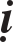 Thích Giaùc Laõng, chaúng roõ Sö hoï hoï gì, ngöôøi ôû xöù Haø Ñoâng. Sö truï chuøa Ñaïi Höng Thieän, thoâng hieåu Luaät Töù Phaàn vaø Kinh Ñaïi Nieát- baøn, khí coát Sö troäi vöôït hôn ngöôøi, hình töôùng caûm ñoäng ñeán taâm chuùng sinh. Sö ñeán khaép caùc hang cuøng ngoõ heûm, ít nôi ñaâu chaúng ñoaùi hoaøi nghó nhôù.Nieân hieäu Nhaân Thoï thöù tö (604) ñôøi Tuøy, Vua Vaên Ñeá (Döông Khieâm) ban saéc cho Sö ñoùn röôùc xaù-lôïi ñeán chuøa Giaùc Thaønh ôû Raùng Chaâu. Môùi ñaàu, ñeán nôi, saép môû baøy cho caùc haøng taêng tuïc xem, boãng nhieân tuoân voït ra khoûi bình vaøng chia thaønh baûy phaàn, aùnh saùng soi suoát beân ngoaøi. Ñaøo xuyeân xuoáng neàn moùng hai tröôïng, coù ñöôïc nöûa thaêng thoùc. Laïi caûm coù moät con chim seû maàu vaøng bay gaàn saùt nôi ngöôøi maø khoâng toû veû khieáp sôï, chæ nhieãu quanh Phaät ñöôøng, laâu sau môùi bieán maát. Laïi nôi hoøm ñaù ñaäy ôû treân thaáy coù vò Boà-taùt ngoài treân toøa baùu, tröôùc maët coù moät vò ni chaép tay cung kính. Hoaëc thaáy tieân bay cuøng ba con chim seõ maàu vaøng, vaø coù caû laân phuïng, song thoï v.v... caùc thöù hình töôïng. Tröôùc luùc saép ñaët Xaù-lôïi ba ngaøy thöôøng phaùt ra aùnh saùng, ñeán noãi khoâng coøn nhaän bieát ñeâm ngaøy, aùnh saùng saùng hôn caû ñeøn ñuoác. Coù ngöôøi ñoùng bít cöûa phoøng, taét heát ñeøn ñuoác maø aùnh saùng vaãn toûa chieáu, hôn haún caû nôi toái taêm bò caûn trôû. Huyeàn toá thoâng caûm raát ñoåi vui möøng. Sö beøn soaïn bieåu vaên taáu trình ñaày ñuû, coù noùi roäng nhö ôû Bieät truyeän. Ñeán cuoái nieân hieäu Ñaïi Nghieäp (…617) ñôøi Tuøy, Vua Döông Ñeá (Döông Quaûng) ban saéc thænh Sö troâng coi laøm töï chuû chuøa Ñaïi Thieàn Ñònh. Sö traán yeåm haøo hoaønh, an nhieân höôùng veà phong hoùa, daàn daàn ñöôïc thaám ñaïo maàu, moïi ngöôøi raát kính troïng. Sau ñoù khoâng bao laâu, Sö thò tòch taïi chuøa.Baáy giôø, coù sa-moân Haûi Taïng laø baäc thöùc tín beàn chaéc, kính ngöôõng luaät ty. Sö thöôøng giaûng Luaät Töù Phaàn, ít coù ngöôøi truyeàn noái. Ñeán thôøi Tieàn Ñöôøng, ñaët ra möôøi vò Ñaïi ñöùc, Sö laø moät trong nhöõng vò ñoù! Laïi coù Luaät sö Phaùp Thöông, voán ôû chuøa Tónh Phaùp, sau cuøng vì nhaøm chaùn moïi söï phieàn toaùi ngang traùi, Sö beøn ñi veà höôùng Nam, ñeán gaù aån taïi chuøa Thaùi Hoùa. Sö ôû nôi choã saâu vaéng döôõng chí, khoâng ñaët mình trong taêng chuùng. Moät mình rieâng leû ñi laïi nôi nuùi röøng cao hieåm, an nghæ giöõa röøng thoâng, chæ aên duøng baùnh boät vaøo moãi ngaøy luùc giöõa tröa, ñaët taâm trong duy thöùc. Sö cuõng laø Baäc Khai Só tao nhaõ. Sau khi thò tòch, nhuïc thaân Sö ñeå loä baøy caïnh nuùi, ban ñeâm coù aùnh ñeøn soi saùng, caùc haøng taêng tuïc ñeán xem thì khoâng thaáy ñeøn ñuoác ñaâu caû, nhöng nhìn töø xa thì laïi thaáy, traûi qua hai thaùng maø aùnh saùng caøng soi toû gaáp boäi.Truyeän ngaøi Thích Tueä Chuû truï chuøa Höông Laâm ôû Thæ Chaâu:Thích Tueä Chuû, hoï Giaû, ngöôøi ôû huyeän Vónh Quy thuoäc Thæ Chaâu. Naêm saùu tuoåi, Sö xuaát gia laøm ñeä töû Phaùp Sö Baân. Sau, Phaùp sö Baân baûo Sö tuïng ñoïc Kinh Di Giaùo chæ moät ñeâm beøn ñoä. Vì kinh nghieäm thaày coù laém traùi vöôït, neân Sö beøn rôøi thaày, ñeán choã Luaät sö Khöông, ñoïc tuïng Kinh Phaùp Hoa. Luaät sö Khöông ôû trong phoøng phía Ñoâng chuøa, giaûng giaûi luaät phaùp theá tuïc, Sö thöû nghe qua moät bieán maø trong taùnh thöùc döôøng nhö ñaõ töøng nghe, môùi hoûi veà Thaäp Quan (möôøi ñieàu lieân heä nhau) maø khoâng ai coù khaû naêng giaûi thích. töø caùc haøng Thöù söû trôû xuoáng, cuøng caùc haøng taêng tuïc trong caû chaâu ñeàu ñeán thöa hoûi, khoâng ai chaúng quy höôùng kính phuïc.Taïi Thæ Chaâu coù moät boä Toå Toâng Ñaïo chuùng, töùc laø Luaät chuû trong chaâu thoï giôùi Boà-taùt. Ñaõ vaäy coøn baét buoäc toân Phaät laøm thaày. Trôøi coøn chaúng kính huoáng gì baùi leã Thaàn ñaïo. Töø ñoù Phaät Phaùp môùi ñöôïc môû roäng. ÔÛ huyeän Hoaøng An xaây döïng baûy ngoâi chuøa, ôû huyeän Töû Ñoàng xaây döïng möôøi ngoâi chuøa, ôû huyeän Voõ Lieân xaây döïng ba ngoâi chuøa. Töø ñoù ñeán nay vaãn höng thaïnh.Môùi ñaàu, khi Sö ñuû hai möôi tuoåi, muoán thoï giôùi cuï tuùc nhöng ôû vuøng aáy khoâng coù ngöôøi. Sö beøn vaøo kinh ñoâ choïn môøi caùc vò danh ñöùc ôû chuøa Cam Loä ñeå thoï giôùi, chæ nghe Luaät Töù Phaàn, caùc nghóa khaùc lieàn thoâng. Sö moäng thaáy suoát ba ngaøy ba ñeâm ñaát trôøi môø toái, chuùng sinh khoâng coù maét muõi, qua khoûi thôøi gian aáy maét muõi trôû laïi saùng saïch. Khi tænh giaác thì moà hoâi tuoân ñoå. Sau ñoù traêm ngaøy thì nhaø Baéc Chu phaù huûy Kinh Ñaïo, môùi bieát ñieàm öùng hieän, Sö beøn trôû veà queâ cuõ aån cö taïi Nam Sôn, chæ aên duøng laù thoâng. Caùc loaøi caàm thuù khaùc nhau cuøng nhoùm hoïpkhoâng tieáng oàn naùo. Hoaëc coù thaàn nuùi daâng caùc thöù höông Phuïc linh, Cam tuøng. Ñöôïc söï cuùng döôøng aáy, Sö ngaøy ñeâm saùu thôøi haønh ñaïo. Caùc loaøi caàm thuù cuõng taäp thöïc haønh theo leã Phaät tuïng kinh, tôï nhö Thính chuùng. Sö beøn vì caùc loaøi u hieån maø cho thoï giôùi Boà-taùt. Sau, coù ñaøn khæ vöôïn cuøng nhau söûa ñöôøng. Sö baûo: “Taùnh caùc ngöôi laêng xaêng, laøm vieäc aáy sao ñöôïc?” Ñaùp raèng: “Thôøi vua ñaõ khaùc, maët trôøi Phaät chieáu khaép!” Ngaøi raát laáy laøm laï veà lôøi noùi aáy. Sau ñoù, laïi coù caùc ñieàm laønh khaùc, roàng bay thuù loaïi nhoùm hoïp, hôi khí thôm tho lan toûa khaép nuùi, caùc loaïi nhö theá coù raát nhieàu. Sau ñoù, coù taùm ngöôøi nhaët mang cung goã, Sö raát laáy laøm kinh haõi. Hoï beøn an uûi Sö raèng: “Thaùnh Quaân ra ñôøi!” Baáy giôø laø nieân hieäu “Khai Hoaøng”. Sö lieàn xuoáng nuùi, taáu trình söï vieäc aáy, ñöôïc döï phaàn xuaát gia.Vaøo nieân hieäu Ñaïi nghieäp (605-617) ñôøi Tuøy, Vua Döông Ñeá (Döông Quaûng) ban saéc cho Sö veà truï chuøa Höông Laâm ôû Boån Chaâu. Ngaøi thöôøng giaûng Luaät Töù Phaàn laø chính.Ñeán ñaàu nieân hieäu Voõ Ñöùc (618) thôøi Tieàn Ñöôøng, Laêng Döông Coâng ñeán Ích Chaâu, voán laø ngöôøi ít coù tín taâm, ñem hôn traêm con Laïc Ñaø vaø caùc vaät ñeán Thæ Chaâu, baûo ñaët vaøo trong chuøa, giaûng ñöôøng, ñieän Phaät, Taêng phoøng. Khoâng ngöôøi naøo daùm choáng traùi. Sö töø trang traïi trôû veà, troâng thaáy caùc thöù ueá taïp aáy, lieàn vaøo trong phoøng mang laáy Tích tröôïng, ba phaùp y, böôùc ra maø than raèng: “Cheát soáng laø hoâm nay!” Sö ñöa tích tröôïng höôùng veà ñaøn löøa, taát caû ñoàng moät luùc teù ngaõ nhö cheát, hai tay Sö moãi tay naém laáy moät con laïc ñaø neùm xuoáng hoá. Quan daân khaép caû chaâu huyeän ñeàu kinh sôï, vieát traïng vaên taáu trình cuøng Laêng Döông. Sö cöôøi lôùn khoâng chuùt quaùi laï. Laêng Döông gôûi thö ñeán Sö raèng: “Ñeä töû thöôøng bò beänh, khoâng gaëp haïi quyû, ñöôïc Luaät sö phaù huûy ñaõy san tham, ñöôïc lôïi raát lôùn. Nay gôûi möôøi caân traàm höông, möôøi taám luïa moûng ñeán daâng taëng!”. Sau ngaøy veà laïi kinh ñoâ, beøn theo Sö thoï giôùi Boà-taùt.Ñeán nieân hieäu Trinh quaùn thöù ba (629) thôøi Tieàn Ñöôøng, trong chuøa coù Thieàn sö Minh laø ngöôøi trong saïch cao troäi khaùc chuùng. Giöõa ban ngaøy ngoài moät mình maø thaáy khoâng coù nöûa thaân, beøn keå cho chuùng nghe raèng: “Toâi vaø Luaät sö (Tueä Chuû) xaây döïng chuøa naøy, hai ngöôøi ñoàng taâm, boãng maát nöûa thaân, e laø Luaät sö ñi tröôùc, neáu khoâng thì Minh toâi cheát ö?” Hoâm sau vaøo giôø aên, ngöôøi theá tuïc ñeàu kinh haõi baûo raèng: “Nhaø chuøa thieát hoäi gì theá? Thaáy khaép ñöôøng ngaõ tö, khaùch taêng coù maáy ngaøn ngöôøi cuøng ñi vaøo chuøa, sao giôø khoâng thaáy ñaâu caû?” Sau ñoù, ñeán giôø Ngoï, Sö khoâng beänh gì maø thò tòch, thoï taùm möôi chín tuoåi.Truyeän ngaøi Thích Trí Baûo truï chuøa Thaéng Quang ôû Kinh ñoâ:Thích Trí Baûo, ngöôøi ôû xöù Haø Ñoâng. Sö nhaäp ñaïo töø thuôû nhoû, coù taâm thanh tònh, taùnh tình thaúng thaén chaúng theo veát löu tuïc. Töø luùc taán ñaøn thoï giôùi cuï tuùc veà sau, Sö luoân giöõ chaùnh nghieäp giôùi caám, luoân soáng tieát cheá, vöôït troäi ñoàng Baïn, roäng nghe dò giaûi, reøn luyeän taâm thaàn. Vaên töø yù chæ pheá laäp xem cuõng nhö trong loøng baøn tay. Do ñoù, Luaät boä ñöôïc truøm xa thaät chính laø nhôø Sö. Neân dung nhieáp ñöôïc töï tha, noùi laøm cuøng giöõ. Coøn nhö löu löôïc phaàn toá thì raát ñöôïc toâng aáy. Ñaøm ñoái Huyeàn Nho, chaúng sau thuaät aáy, taøi kheùo buùt kyù baáy giôø laøm saùng toû nghóa lôùn, duyeân theo tình löu saéc, noái tieáp Anh hoa.Ban ñaàu, Sö truï chuøa Thaéng Quang, sau ñeán truï chuøa Thieàn Ñònh. Nöôùc nhaø cuùng caáp sung tuùc, thoï duïng raát thieáu. Do ñoù nhöõng baäc Danh taêng Ñaïi ñöùc ngaøy caøng toû baøy hình khí, nhôø chuaån ñònh thaàn giaûi, haõy duøng lôøi truyeàn, coøn nhö aên maëc moïi thöù tö caàu chöa theå boû ñi. Taêng chuùng coù boán traêm vò ñoàng thoï thöïc trong moät trai ñöôøng, rau môùi quaû döa phaàn nhieàu choïn löïa thöù thôm ngoït, Sö cuùi xuoáng ngöûa tay y theo phaùp maø thoï nhaän ñoù, duø ñöôïc ñaéng hay ngoït, ñeàu aên vaø ñeå laïi hoät sôï thöông toån caùc töôùng. Do bieát Phaùp neân ít nghi chöa xem xeùt kyû. Sö bieát löôïng kính giöõ ñaïi khaùi ñeàu nhö vaäy.Sau, Sö veà laïi chuøa Thaéng Quang, gaén trao doài ñaïo Nghieäp caøng cao. Vöôøn rau töôùi röôùi nöôùc, sinh nhieàu loaøi truøng nhoû nhieäm. Ngöôøi trò tueá nhìn leân cao chæ luaän xong vieäc. Sö nghó töôûng caùc loaøi aáy voán voâ toäi, laïi bò saùt haïi, beøn ñích thaân Sö caàm vaät duïng ñaõy loïc ñöa ñeán nôi môùi veà. Nôi chuøa coù caùc loaïi coû vaät coù theå duøng cho chuùng taêng, Sö ñeàu haùi nhaët nhoùm hoïp roài töï thaân ñöa xuoáng nhaø beáp söû duïng. Ngaøi coù nhöõng haønh vi nhö theá raát nhieàu, chaúng theå neâu heát.Ñeán cuoái nieân hieäu Voõ Ñöùc (627) thôøi Tieàn Ñöôøng, Sö bò beänh saép tòch maø chaùnh khí trong saùng, baûo vôùi ngöôøi baïn ñaïo laø Sa-moân Tueä Maõn raèng: “Toâi saép cheát! Maø tinh thaàn khoâng ñöôïc sieâu sinh laø vì sao!” coù ngöôøi hoûi yù aáy. Sö ñaùp: “Xem aám töôùng döôøng nhö vò thaàn giöõ chuøa”. Vaø chæ ñeán ñieän Phaät ôû vieän phía Taây, Sö baûo: “Toâi thöôøng duøng phaùp ñeå laïi ñoù, cuoái cuøng chaúng theå lìa!” Noùi xong Sö beøn thò tòch. Töø ñoù ñieän Vuõ do Sö chæ baøy, ít ngöôøi ñeán moät mình. Luùc phaûi môû vaøo, khoâng ai chaúng noåi oác khaép mình. Ñeán sau traêm ngaøy, coù moät baø laõo trong taâm muoán mang röôïu vaø thöùc aên ñeán daâng chö taêng, vöøa ñi ñeán coång chuøa lieàn bò thaàn haïi, thaân ngaõ cheát döôùi ñaát caùc vaät vaêng lìa. Ñoù cuõng laø do söï nghieâm leä gaây neân, vì vaäy taêng chuùng ñoàng baïn cuûa Sö raát kính sôï phong nghi aáy. Neáu coù ngöôøi taâm thoâ bæ keo laän, ñeàu khieáp sôï maø söûañoåi chaân chaùnh.Töø luùc Sö nöông vaøo ñaïo thì hôn haún caùc ñoàng baïn, moãi ngaøy chæ aên moät böõa ñeå nuoâi thaân, tuy bò beänh naëng maø chaúng bieán ñoåi tieát thaùo tröôùc. ñeâm chaúng nguû nhaø theá tuïc, thöôøng ôû choán taêng phöôøng. Neáu ñi xa thì nöông gaù vaøo choán hoang vaéng, ba phaùp y thöôøng ñuû, bình baùt töï mang theo beân mình, chaúng caàm naém vaät theá tuïc, chaúng xem aâm nhaïc. Naêm Binh saùu phaùp theà chaúng ñeå vöôùng vaøo thaân. Lyù hôïp vôùi baäc Cao taêng, nghe lieàn tìm ñeán. Neân moãi ngaøy hai laàn giaûng Phaùp ñeàu mang bình baùt theo, trang nghieâm maø thaønh phong caùch, chaúng luïy raøng nôi giaùo ñieån. Sö ôû trong chuùng maø thoï trai, chaúng heà chöùa ñeå, nöôùc thöøa thöùc aên caën baõ coøn laïi, Sö ñeàu duøng baùnh veùt laáy maø aên, chæ moät gioït cuõng khoâng ñeå soùt laïi, sôï toån Phöôùc boá thí neân nhö vaäy. Sö töøng gaëp bò beänh naëng, moãi luùc aên coøn thöøa laïi moät vaøi thìa thöùc aên, Sö caát trong nhieàu ngaøy coù theå ñöôïc caû moät thaêng, ñích thaân xem xeùt haâm noùng laïi vaø baûo tònh nhaân aên. Neáu coù ngöôøi hoûi veà nguyeân do, Sö ñaùp: “Thöùc aên cuûa chuùng taêng khoù boû, khoâng ñöôïc voïng xem thöôøng!”.Ngöôøi vieát truyeän (Ñaïo Tuyeân) chính maét nghieäm xeùt caûnh haïnh cuûa Sö luùc coøn soáng neân ñaët buùt ghi laïi caùc vieäc hoaèng hoä cuûa Sö. Sö töøng bò beänh soát reùt, laïnh thì ngaâm nöôùc, noùng thì hô löûa, khaùt nöôùc thì voác muoái bít ñaày mieäng, bò beänh lî thì boû aên ñeå heát beänh. Nhöõng vieäc aáy raát nhieàu.Truyeän ngaøi Thích Trí Saèn truï chuøa Long Cö ôû Ích Chaâu:Thích Trí Saèn töï laø Tueä Thaønh, hoï Töù, voán ngöôøi ôû xöù Töø Chaâu, con cuûa Phaùp sö Huyeãn. Thöôû thieáu thôøi, Sö thoâng minh raát coù chí tieát. Ñeán hoïc ôû ñaát Thuïc, Sö raát sieâng hoïc veà giôùi Luaät. Gaëp thôøi Baéc Chu phaù dieät Phaät giaùo, Sö nhaân coù vieäc vaøo Quan noäi khoâng thaønh ñaït söï mong caàu, beøn aån taïi Nam Laõnh. Chung Nam, Thaùi Baïch, laø nôi Sö thöôøng ñeán.Ñeán luùc nhaø Tuøy ñoåi thay vaän maïng, môû saùng Chaùnh Phaùp, môøi caùc vò Thaïc ñöùc daãn ñaàu chuùng taêng. Sö beøn ñeán ôû Tröôøng An tuyeân döông Luaät taïng. Quan Toång Quaûn Ích Chaâu laø Thuïc Vöông Tuù taáu trình thænh Sö trôû veà ñaát Thuïc, Vöông Tuù töï ra ñoùn röôùc Sö ñeán truï chuøa Phaùp Tuï. Caùc haøng taêng tuïc ñeàu quy höôùng kính ngöôõng. Chuøa thieát trai hoäi lôùn, khoâng vò naøo chaúng ñeán döï, saép ñeán luùc thoï trai, Sö naém gaân maø hoûi Phaùp Sö Huyeãn raèng: “Xöù naøy coù hoä tònh chaêng?” Phaùp sö Huyeãn baûo: “Vöøa veà chöa xem xeùt ñöôïc”. Sö nghe noùi khoâng coù hoä tònh beøn neùm sôïi gaân ñöùng daäy baûo: “Thaø aên thöùc aên cuûa ngöôøi haøng thòt, coønSOÁ 2060 - TUÏC CAO TAÊNG TRUYEÄN, Quyeån 22	450nöôùc ñoàng soâi naøy laøm sao maø aên ñöôïc?” Chö Taêng coù ñeán maáy ngaøn vò ñoàng moät luùc tan raõ. Ngaøi nghieâm kî ñeán nhö theá. Neân Sö ôû trong chuùng coù khí ñoä tónh laëng, taùnh khoâng thoï thí, chaúng voïng lieân can ñeán vaät. Coù Sa-moân Ñaïo Khoâi laø ngöôøi hung hieåm, xa  troâng thaáy Sö beøn troán laùnh. Coù ngöôøi hoûi raèng: “Tröôùc giôø oâng chaúng sôï moät ngöôøi naøo, sao laïi khieáp sôï Luaät sö Ñaïo saèn?” Ñaïo Khoâi ñaùp: “Ñoù laøVua trong Phaät Phaùp, chaúng sôï sao ñöôïc!” Ngöôøi aáy laïi baûo: “Duøng söùc löïc cuûa oâng thì coù theå ñòch noåi caû traêm ngöôøi nhö Luaät sö Saèn chöù?” Ñaïo Khoâi ñaùp: “Duø cho ñòch noåi ngaøn ngöôøi, maø töø xa troâng thaáy Sö thì traêm maïch maùu ñaõ laën, Töù chi khoâng caát nhaéc noåi, laøm sao ñòch laïi ñöôïc ö?” Veà sau, vì ngöôøi thænh caàu giôùi caám maø haïnh cuøng raàm ró nhieãu loaïn, Sö töø giaõ vaøo ôû chuøa Long Cö, nöông gaù nôi saâu xa hieåm trôû,  veát  tích  chaúng  thoâng, neáu coù ngöôøi thænh môøi thì Sö vieän côù beänh maø choái töø. YÙ Sö muoán leân kieám caùc môû roäng thoaùng trong Tænh Laïc. Vöông Tuù gôûi thö ñeán thænh Sö trôû veà vì nöôùc nhaø maø hoaèng hoùa, Sö beøn löôïc ñaùp raèng: “Sai söù ñeán ñaây duøng lôøi thaønh thaät, môû xem xoay vaàn moät lôøi maø ba laàn trôû laïi. vaên trong nöôùc luïc, lyù phaù thu haøo. Baàn Ñaïo giôùi haïnh coù nhieàu khuyeát soùt, khoâng coù phöông caùch giaùo hoùa, gaù thaân trong hang hoang, hôn boán möôi naêm, quen vôùi chim caù, vì tieàu phu ngaâm ca, taäp haønh Thieàn-na, tö duy Baùt-nhaõ. Laáy ñoù ñeán heát naêm chia laáp ñaày ngoøi vöïc. Chaúng coù tuoåi giaø coù may maén, vaän thuoäc toát laønh saùng suûa. Cuùi nghó Töôùng Vöông Ñieän haï, ñöùc truøm ba xöa, Ñaïo baøy Traêm vua! Coâng thoûng tay maø trôû veà laøng cuõ, maëc aùo gaám maø xoay laïi aáp xöa. Traêm hoï coù hy voïng taùi sinh, muoân vaät khôûi troâng mong döøng nghæ. Quaân töû thöôïng löu böng ngoïc luïa cuøng   ñeán, Tröôïng phu khaûng khaùi duoãi can qua maø phuïc Ñaïo. Xöa kia, Tröôûng Khanh trôû veà ñaát Thuïc nhoïc chieám Thanh Vaên, Ñaëng Ngaõi tröôùc nay chöa theå xeáp Voõ Coâng thuoäc gioøng hoï baäc nhaát ôû Hoa Döông, Gia ñình tieáng taêm ôû Laïc Tónh. Böng maët trôøi maø leân trieàu, oâm vaøng ñeán hoûi Ñaïo. taát caû moïi ngöôøi giaø treû ôû Kieám Nam ñeàu ñôïi chôø soáng laïi. Haù nöông gioù nheï, töï nhieân coû ngaõ theo. Neân khuyeân caùc thuû laõnh neân vöôït caûnh vöùc, tham döï ñoùn röôùc!” Vöông Tuù ñöôïc Thö cuûa Sö lieàn chæ baøy cho taát caû Quaân chuùng, tröôùc tieân laøm leã noùi raèng: “Ngöôøi vaät tranh nhau quy höôùng laø do naêng löïc cuûa Luaät sö!”Ñeán ngaøy moàng moät thaùng möôøi nieân hieäu Voõ Ñöùc thöù nhaát (618) thôøi Tieàn Ñöôøng, Sö an nhieân thò tòch, thoï taùm möôi tuoåi.TUÏC CAO TAÊNG TRUYEÄNQuyeån 22 heát.